2016Brandon ResourceGuide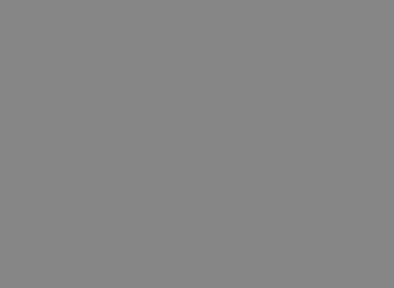 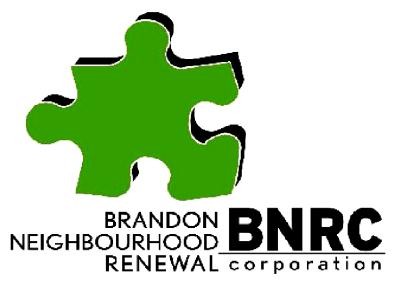 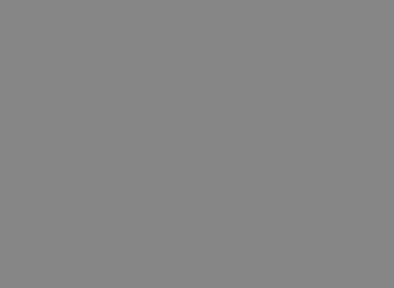 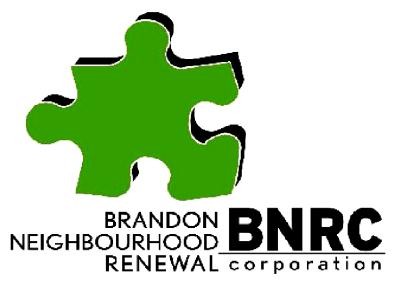 Subject Index at FrontAlphabetical Index at BackAvailableonlineat….www.brandonhomelessness.caAddiction Services…Advocacy…Clothing and Thrift Stores…Counselling Services…Private Counselling Services…Crisis Services…Cultural Services…Drop In Centers…Employment & Educational Training…Food Programs…Health Services…Housing and Emergency Shelter…Interpretation…Justice Services…Legal Services…Mental Health Services …Mentor Programs…Ministerial Services…Outreach Services…Police Services…Self-Help & Consumer Groups…ServicesforChildren&Families…Sexuality Education…Support GroupFunding for this guide was provided by the Government of Canada.ALPHABETICAL INDEX AT BACKSUBJECT INDEXADDICTION SERVICES......................................................................................................................8	AFM Brandon and Surrounding Area……………………………..……………………………….8	Brandon and Area FASD (Fetal Alcohol Spectrum Disorder) Committee…………………….…11	Native Addictions Council of Manitoba………………………………………………………….12	Teen Challenge Woman’s Centre…………………………………………………………....…...12ADVOCACY……………………………………………………………..……………………………13	Canadian Mental Health Association (CMHA)………………………………..........……………13	Community Living – Brandon……………………………………………....................................13	Victim Services/Domestic Violence Unit/Child Victim Unit/Victim Rights Unit………...……..14	Westman Immigrant Services……………………………………………………………..……...15CLOTHING AND THRIFT STORES………………………………………..……………………15	Brandon Friendship Centre: The Dressing Room………………………………………………...15Elspeth Reid Family Centre (A faculty of Child and Family Services of Western Manitoba)...…16MCC Thrift Store…………………………………………………………………………………16Nearly New Shop…………………………………………………………………………………17Samaritan House Ministries………………………………………………………………………17COUNSELLING SERVICES……………………………………………………………………….18	Brandon Friendship Centre – Aboriginal healing and Wellness………………………………….18	Family Counselling Line………………………………………………………………………….18	Mount Carmel Clinic……………………………………………………………………………...19            Salvation Army……………………………………..…………………...…………..………........19	The Counselling Centre for Hope, Healing and Encouragement…………………………………19	The Woman’s Resource Centre…………………………………………………………………...20	Westman Youth for Christ…………………………………..……………………………………20	YWCA Westman Woman’s Shelter………………………………………………………………21PRIVATE COUNSELLING SERVICES………..……….……………………….………………21	Foster Common Unity Counselling Services……………………………………………………..21	Graham Roberta J Marriage and Family Therapy………………………………………………...21	Orval Henderson & Associates……...……………………………………………........................21	Pat Gibson Counselling Services………...……………………………………………………….22	Surreal Living……………………………………………………………………………………..22	Vivian Drake Counselling ………………………………………………………………………..22	Westwind Counselling………...………………………………………………………………….22	AFM Gambling Help Line………...…………………………………………………….………..22Line for Abused Women……………...…………………………………………………………..23Crisis Pregnancy Centre……………….………………………………………………………….23	Kids Help Phone………………...………………………………………………………………..23	Manitoba Farm & Rural Support Services…………..…………………………………………...24	Sexual Assault Crisis Program…………………………………..……………………………….24	Suicide Prevention Implementation Network (SPIN)…………..……………………………......24	Suicide / Crisis Counselling Services……………………….……………………………………25	Westman Crisis Services, Prairie Mountain Health……..………………………………………..25CULTURAL SERVICES……………...……………………………………………………………..26	Brandon Friendship Centre Cultural Program ……...……………………………………………26	Manitoba Metis Federation (SW Region)…………….…………………………………………..26	Westman Immigrant Services…………………….………………………………………………27DROP IN CENTRES & RECREATION…………..……………………………………………...28Brandon Friendship Centre – Brandon Aboriginal Youth Activity Centre………………………28 Elspeth Reid Family Resource Centre (A faculty of Child and Family Services of WesternManitoba……….………………………………………………………………………………….28	Grey Owl Extended Program……………………………………………………………………..29	Westman Youth For Christ……………………………………………………………………….29	YMCA of Brandon………………………………………………………………………………..30EMPLOYMENT & EDUCATIONAL TRAINING…………………………………………….30	Assiniboine Community College Adult Collegiate………….……………………………………30	English as a Second Language at Adult Collegiate…………….…………………………………31Brandon Friendship Centre – Adult Upgrading Program………………………………………...32	Brandon Friendship Centre – Partners for Careers……………………………………………….32	Brandon Literacy Council Inc…………………………………………………………………….33	Brandon School Division…………………………………………………………………………33	Career & Employment Youth Services…………………………………………………………...33	Career Connections Inc………………...…………………………………………………………34	Canadian Mental Health Association Building Re-fit Store…………...…………………………34	COR Enterprises Inc………………………………………………………………………………35	Dakota Ojibway Tribal Council (Education)……………………………………………………..35Manitoba Jobs and Skills Development Centre…………………………………………………..36	Joint Personal Support Unit………………………………………………………………………37            Neelin Off Campus………….…………………………………………………………………… 37	Samaritan House Employment Resource Centre………………..………………………………..38Samaritan House Training Centre…………..…………………………………………………….39	Transitional Employment Program……….………………………………………………………39	Ventures, Prairie Mountain Health………………….…………………………………………….40	Westbran Employment Development Centre……….…………………………………………….41	Westman Employment Services Inc……………………………………………………………...41	Westman Youth for Christ – U-Turn……………………………………………………………..42FOOD PROGRAMS………...………………………….…………………………………………….43	Food For Thought……...…………………..……………………………………………………..43	Global Market…………...………………………………………………………………………..43	Helping Hands Soup Kitchen……………………………………………………………………..44	Salvation Army – Emergency Food……………………………………………………………....44	Samaritan House Ministries:  Food Program……………………………………………………..44	The Father’s Pantry……………………………………………………………………………….45	Winter Market…………………………………………………………………………………….46HEALTH SERVICES……………...…………………………………………………………………46	7th Street Health Access Centre; Prairie Mountain Health……………….……………………….46	Mount Carmel Clinic………………………………………..…………………………………….49	Prairie Mountain Health – Health Promotions Community Nutritionist…………………………49Public Health………………………………………….…………………………………………..49HOUSING AND EMERGENCY SHELTER………….…………………………………………49	Brandon Housing First-SW Manitoba Metis Federation Inc.……….…………………………....49Brandon Friendship Centre Housing Authority…………….…………………………………….50Canadian Mental Health Association Support and Housing……….……………………………..51Massey Manor…………….………………………………………………………………………51Home Ownership Program……….……………………………………………………………….51STEPP Homes…………….………………………………………………………………………51Supplement Program………….…………………………………………………………………..51Portable Housing Benefit (PHB)……….…………………………………………………………51CMHA Homeless Shelter……….………………………………………………………………...52	Family Services……………….…………………………………………………………………..52	Westman Woman’s Shelter……….………………………………………………………………53	SECOND STAGE HOUSING……….………………………………………………...……54	Mary’s House Second Stage Safe Housing…….…………………………………………………54	Westman Woman’s Shelter Second Stage Housing…….………………………………………...54	TRANSITIONAL HOUSING………………………………………………………………55	Brandon Friendship Centre Transitional Housing………………………………………………..55	Canadian Mental Health Association……….…………………………………………………….55	YWCA Meredith Place Residence…….………………………………………………………….56	SUPPORTIVE HOUSING…...……………………………………………………………..57	Brandon Community Options…………………………………………………………………….57	Brandon Community Welcome Co-op Inc. & Grey Owl Non-Profit Housing…….……………..57	Clustered Apartment Program, Prairie Mountain Health…….…………………………………...58	Family Visions……………………………………………………………………………………58	McTavish Manor, Prairie Mountain Health………………………………………………………59	Westman Opportunities…………………………………………………………………………...59	Westman Youth for Christ – U-Turn…...………………………………………………………...60	HOUSING AUTHORITY….……………………………………………………………….60	Brandon Friendship Housing Authority……..……………………………………………………60	Dakota Ojibway Tribal Council – Housing Authority……..……………………..………………61	Manitoba Housing ……………..…………………………………………………………………61	HOUSING SERVICES………………..……………………………………………………...62	Canadian Mental Health Services, Brandon RHA…..……………………………………………62	HOUSING DISPUTE SERVICES……….………………………………………………...62	Residential Tenancies Branch………….…………………………………………………………62          INTERPRETATION..………..……………………………………………………………….62Brandon Community Language Centre (BCLC)…………………………………………………62	Westman Immigrant Services…………………………………………………………………….63  JUSTICE SERVICES……….………………………………………………………………….…...64	John Howard Society of Brandon, Inc……….…………………………………………………...64	Victim Services/Domestic Violence Unit/Victim Rights Unit…………………………………...65  LEGAL SERVICES…….…………………………………………………………………………..65	Legal Aid…………….……………………………………………………………………………65	Samaritan House Ministries………………………………………………………………………66  MENTAL HEALTH SERVICES………..………………………………………………………..66	Adult Community Mental Health Services, Prairie Mountain Health……..…………...………...66	Brandon Friendship Centre Aboriginal Healing and Wellness……..…………………………….67	Centre for Adult Psychiatry, Prairie Mountain Health……..……………………………………..68	Centre for Geriatric Psychiatry, Prairie Mountain Health……..………………………………….68	Child & Adolescent Treatment Centre, Brandon RHA……..…………………………………….70	Psychosocial Rehabilitation/Residential and Community Services…….………………………...71	Westman Crisis Services, Prairie Mountain Health………………………………………………71  MENTOR PROGRAMS……………………………………………………………………………72	Big Brothers & Sisters of Brandon……………………………………………………………….72	Westman Immigrant Services…………………………………………………………………….73	Canadian Mental Health Association……….…………………………………………………….73  MINISTERIAL SERVICES…...…………………………………………………………………..73	Salvation Army……...………………………………..…………………………………………..73	Samaritan House Ministries…...……………………………………………….…………………74	Westman Youth for Christ………………………………………….…………………………….74  OUTREACH SERVICES…...……………………………………………………………………..75	Child & Family Services of Western Manitoba…….…………………………………………….75	Community Respite Services……………………………………………………………………..76	Westman Crisis Services, Prairie Mountain Health………………………………………………77  POLICE SERVICES…..……………………………………………………………………………77	Brandon Police Services…….…………………………………………………………………….77	Dakota Ojibway Police Services…….……………………………………………………………77  SELF HELP & CONSUMER SERVICES…...…………………………………………………78	Anxiety Disorders Association of Manitoba……..……………………………………………….78	Brandon Community Options…….………………………………………………………………78	Brandon Literacy Council Inc. (Self Help and Consumer Goods)…….…………………………78	Brandon & District Chapter Learning Disabilities Association of Manitoba…….………………78	Canadian National Institute for the Blind…….…………………………………………………..79	Manitoba Schizophrenia Society…….……………………………………………………………79	Mood Disorders Association of Manitoba…….………………………………………………….79	Society for Manitobans with Disabilities Inc…….……………………………………………….79	The Arthritis Society-Manitoba/Nunavut Division…….…………………………………………80SERVICES FOR CHILDREN & FAMILIES…...………………………………………………80	Brandon Friendship Centre (Gi) Kinaa’amaadiiwigamingoons Aboriginal Head Start…….……80	Brandon Friendship Centre: Brandon Access Exchange Service…….…………………………..81	Brandon Friendship Centre: In a Good Way Program……..……………………………………..81	Brandon Friendship Centre: Parent /Child Centre Program....…..………………………………..82	Children’s Advocate……...……………………………………………………………………….83	Child & Family Services of Western Manitoba……...…………………………………………...83	Community Respite Service……...……………………………………………………………….84	Dakota Ojibway Child and Family Services (Sub-Office)……..…………………………………85	Elspeth Reid Family Resource Centre……..……………………………………………………..85	Family Services……..…………………………………………………………………………….87	Kids Help Phone………..…………………………………………………………………………87	Metis Child Family and Community Services………..…………………………………………..88	West Region Child and Family Services……..…………………………………………………...88	Westman Youth for Christ…….………………………………………………………………….88SEXUALITY EDUCATION………..…….……………………..…………….……………………89	Sexuality Education Resource Centre………………………….…………………………………89SUPPORT GROUPS…….…………………………………..………………………………………89	Alcoholics Anonymous Group Meetings……..…………………………………………………..89	Adult Children of Alcoholics…….……………………………………………………………….90	Al-Anon/Alateen Family Groups…………………………………………………………………91	A.M.A.C-Adults Molested as Children……..…………………………………………………….91	Alzheimer Society of Manitoba…….…………………………………………………………….91	Brandon Epilepsy & Seizure Support Group…….……………………………………………….91	Community Respite Services…….……………………………………………………………….92	Compassionate Friends/Bereaved Parents Support Group……..…………………………………92	Dual Recovery Anonymous………..……………………………………………………………..93	Gamblers Anonymous…….………………………………………………………………………93	Manitoba Schizophrenia Society…….……………………………………………………………93	Mood Disorders Association of Manitoba…….………………………………………………….93	Narcotics Anonymous…….………………………………………………………………………94	Operational Stress Injury Social Support (OSISS)……….………………………………………94	Overeaters Anonymous……..…………………………………………………………………….95	Parents, Family & Friends of Lesbian and Gays (PFLAG)……..………………………………..95	Separated & Divorced Support Group…….……………………………………………………...95	Afternoon Pre-natal, Prairie Mountain Health…….……………………………………………...96	Suicide Bereavement Support Group…….……………………………………………………….96ADDICTION SERVICESAFM Brandon and Surrounding AreaAddress                      510 Frederick Street, Brandon, Manitoba R7A 6ZAPhone                         (204) 729-3838Toll Free                    1-888-767-3838Fax                             (204) 729-3844Web                            afm.mb.caOther Information   The following outlines the various programs and resources available in the AFM Westman area. There may be other services offered periodically by staff members that are not listed. For further clarification or information, please feel free to contact our main office at any time.Service Locations for Alcohol and Drug Related Issues - Parkwood and 7th Street Health Access Centre. Gambling Services are primarily offered at the Parkwood Facility. Community Addiction Workers are available in many communities.Programs                   The following information is set out to describe the various types of services offered in the following order: Prevention, Rehabilitation and General Information and Resources.  All services listed are free of charge to Manitobans except for the Impaired Drivers Program.Program                     Prevention & EducationComponents               The Prevention and Education Programs at AFM are designed to address requests from communities, organizations, groups, workplaces, schools and the public around the topics of alcohol, drugs and gambling. Program staff are available for customized workshops, courses, community consultations, prevention and resource development. Standardized courses which can be used for credit towards post-secondary and professional credentials are also offered. Access to any of these services may be accessed through reception at Parkwood (729-3838).Intake/Assessment-Alcohol and Other DrugsParkwood Intake Primarily intake is done at Parkwood every Monday (except statutory holidays when it is done on Tuesdays) at 9:00 a.m. to 11:00 a.m. and on Wednesdays from 1:00 p.m. – 3:00 p.m. No appointment is necessary. The intake is done in a group and will take approximately one hour. This service is for any adult not in a crisis, who wishes to or is required to access AFM's rehabilitation services. The intake process will begin with completion of intake forms. Staff will then review confidentially, guidelines and services available to the client. An appointment will be booked for an individual interview and an assessment. Individuals that are in a crisis or that cannot attend the Monday intake may call AFM directly and an individual appointment will be arranged. 7th St. Health Access Centre intake is held on Thursday afternoon from 12:00 p.m. to 2:00 p.m.                                                                            Eligibility for             Alcohol/Drug Assessment/IntakePrograms                   After the intake process, individuals will meet with the IntakeWorker and will complete an assessment tool. Following this meeting staff will decide which service(s) that can best fit the client’s needs. This process can take up to 90 minutes to complete and is done by any of the intake staff at Parkwood or the 7th Street Health Access Centre. After the assessment clients may be referred to any of the Rehabilitation Programs.Adult Rehabilitation ProgramsThe Non-Residential Treatment Program consists of an initial orientation discussion, 13 group and 3 individual sessions. This program is for individuals who are having difficulties in their lives with alcohol and drugs but are not at a level of needing residential treatment, or who are unable to attend the residential program due to personal commitments. This program is offered at the 7th St. Health Access Centre. Individual Counselling is available from various staff both at Parkwood, 7th St, Health Access Centre and the Methadone Clinic. Counselling can include family and community supports as well as consultations with other agencies if this will enhance the rehabilitation process.How to Access             Alcohol/Drug Residential Rehabilitation is for adults whose alcoholThe Program             and other drug use have become unmanageable and requires additional support away from their community or living environment. The Parkwood Residential Program is an abstinence based 21-day program. The groups are closed, with admission every 10-12 days. The rehabilitation includes educational sessions, individual and group sessions, counselling, gender specific sessions, life skills and after care planning as well as Big Book study and a requirement to attend self-help groups. The program also includes sessions on family dynamics and includes an opportunity for sessions with the client and their family.Day Intensive Rehabilitation is available if you have a safe environment to reside in. The expectation of clients attending the day program is the same as the In-house Residential Program. The only exception is that there will be no overnight care. Follow-up care upon completion of the rehabilitation program and on-going support is required. A client may attend individual/group appointments with any of the counsellors.The Methadone Clinic is available to eligible clients experiencing significant difficulties as a result of opiate dependence. The clinic provides a harm reduction program for narcotic users along with psychological and emotional support. The focus of contacts can be either individual or in group. The program provides methadone prescription, medical monitoring, as well as supportive group and individual counselling. The clinic also makes arrangements for daily oral doses of methadone in the community. The Methadone is NOT dispensed at the clinic. All referrals must come through Intake at Parkwood.Services                       Adult Gambling ServicesIntake and assessment is available at the 7th Street Health Access Centre or in   rural offices. At 7th Street, appointments maybe made by calling 578-4819. Together the client and the staff will decide on the most appropriate rehabilitation alternative. Problem Gambling Services; Provincial Gambling Help Line 1-800-463-1554. Community Based rehabilitation programming is available at Parkwood for individuals that have identified gambling as a problem in their lives. The contact can include both group and individual sessions. Sessions can include a Rehabilitation Group looking at the harms of gambling, Weighing the Odds Rehab Group, educational sessions, homework assignments and family counselling. This service is open- ended and available by contacting gambling staff. Walk-in appointments are also available.The Residential Program is available for those individuals experiencing   severe negative consequences as a result of their gambling and who require intensive support in order to achieve goals of change. This is a 14-day co-ed closed group with admission every three weeks. The Program includes educational sessions, individual and group counselling, financial planning, gender specific sessions, relapse management, life skills and aftercare. There are opportunities for client and family counselling and support. Abstinence from alcohol, drugs and gambling, along with participation in community self-help groups are program requirements. Continuing care following residential rehab is provided by Parkwood Community Based Counsellors and Community Addiction Workers in their respective areas.Westman Youth Services are provided for youth in schools and out of school. This counselling is offered to address youth with alcohol/drug and gambling issues that are affecting their school performance or ability to achieve life goals. The service can be accessed by either direct contact with the youth workers, through school contacts or at AFM Parkwood office. Once connection has been made with the most appropriate youth worker, then the assessment will take place. This assessment is done on an individual basis which includes completion of an assessment tool along with youth intake. Following this, the rehabilitation plan may include educational and resource information, and group or individual sessions. Support also can include either group or individual session with or for the family. If necessary referral arrangements can be sent to AFM Youth Residential program and arrangements can be made. This facility is located just outside of Portage la Prairie, and is a program for youth that require more intensive assistance in their recovery.  Anyone under the age of 18 accessing services through general intake will be referred to one of our youth workers and the intake/assessment process will be done individually with them.Parent Information Program is a series of sessions offered to parents of youth that are using alcohol and drugs and their use has been identified as creating harm in their lives. This program provides support and understanding to parents around the many issues and concerns. This program is offered three times a year out of the Brandon office.Parkwood Family Services Family Program is available for anyone affected by someone else's alcohol, drug or gambling behavior. There are a variety of sessions available depending on the concerns and needs of the client accessing the services. Anyone can access this service by contacting the staff below. Referrals can come through outside agencies or by other internal staff. The program consists of group and individual counselling. This program is located at Parkwood.Impaired Drivers Program is available for individuals convicted of impaired driving under the Criminal Code or Manitoba's 0.05 BAG law. There is a fee for the assessment. Arrangements for completing the Impaired Drivers Program can be made by calling 204-729-3860. The assessment consists of a written tool and a follow-up assessment interview with the IDP counsellor is set. An assessment report is completed and faxed to the Department of Drivers & Vehicle Licensing. Depending on the outcome of the assessment the individuals may be referred to several programs, including an Educational Workshop.Community               Westman Follow up and Continuing CareServices                     	Community Addiction Workers are available throughout the province to provide services in various communities. Services include assessments and rehabilitation for both alcohol/drugs and gambling, impaired driving assessments, family affected concerns and aftercare. The workers may make referrals to residential services. Community Addictions Workers also provide prevention and educational workshops in the communities.Brandon and Area FASD (Fetal Alcohol Spectrum Disorder) CommitteeAddress                      A1-150 McTavish Avenue East, Brandon, Manitoba R7A 2B3Phone                         (204) 578-4821   (204) 578-2487Fax                              (204) 578-4871Information               The Brandon and Area FASD Committee Inc. is comprised of agencies and community members sharing a common interest in supporting those whose lives have been affected by FASD. The Brandon and Area Committee is committed to providing education and promoting awareness about FASD. The committee is available to share information and resources and will provide presentations to agencies or organizations if requested. The committee meets on the first Monday of the month and those interested in attending meetings may contact the numbers above for more information.Programs                   The committee has been involved with the following: Providing a central resource location at the Brandon Regional Health Centre Library, organizing annual community activities for September 9th – International FASD Awareness Day, providing presentations and support as requested, acting as a resource at the Milestones Wellness Fair, submitting articles to MCAP for its bi-annual newsletter, participation in community wellness events, hosting conferences and workshops pertaining to FASD, providing representation on the Manitoba Coalition on Alcohol and Pregnancy (MCAP), providing representation at the Coalition of Chairs as supported by Healthy Child Manitoba, acting as a liaison for the MCAP FASD Information Series, and hosting lunch and learn events.Other Information      Brandon and Area FASD Committee Inc. Members include but are not limited to:  Parents / Caregivers,  Addictions Foundation of Manitoba, Brandon Correctional Centre, Prairie Mountain Health – FASD Diagnostic Coordinators and Public Health, Brandon School Division, Child & Family Services of Western Manitoba,  Manitoba Coalition on Alcohol & Pregnancy (MCAP), Brandon Friendship Centre - SOS Program, Little Teaching Lodge and In A Good Way,  Learning Disabilities Association of Manitoba, Society of Manitobans with Disabilities, Westman Employment Services Inc., Private Speech & Language Pathologist.Native Addictions Council of ManitobaAddress                      160 Salter Street, Winnipeg, Manitoba R2W 4K1Phone                         (204) 586-8395Fax                             (204) 589-3921Web                             www.mts.net/~nacmEmail                          info@nacm.caServices                      We offer traditional, holistic services to First Peoples by counselling, education, prevention, intervention & treatment of addiction and chemically abusive disorders.  Our programming is 90% focused on aboriginal culture & traditions.10% of our programming utilizes services of AA, Christianity and other resources.Eligibility for            First Nations people & othersServicesHow to Access           Phone (204) 586-8395.the ServiceTeen Challenge Women’s CentreAddress                      Site 325, Box 24, RR 3, Brandon, MB R7A 5Y3Phone                         (204) 729-0870Fax                             (204) 949-9479Web                             www.teenchallenge.mb.caEmail                          info@teenchallenge.caOther                         Teen Challenge Brandon is a 12-month Christian discipleship program for women struggling with a drug or alcohol addiction.ADVOCACY  Canadian Mental Health Association (CMHA)Address                      1233 Rosser Avenue, Brandon, Manitoba R7A 4L6Phone                         (204) 726-8865Fax                             (204) 571-6836Email                          stephanie.cmha@gmail.com Community 		 Social Action: CMHA strives to be a catalyst for legislative change  Housing and		 and community involvement. We advocate on behalf of people who live with     Support Services	 mental illness in an effort to ensure the availability of required services (CHASS)		 and non-prejudicial treatment by society.					              Eligibility                    Accessible by anyone living with a mental illness.Services                      Provides mental health education materials, advocacy and referral services for the general public.  CMHA Strives to enable individuals, groups and communities increase control over and to enhance their mental health. Community Housing and Support Services assists adults recovering from mental illness become successful and satisfied in their chosen living situations and communities through the development of skills and supports using the least amount of ongoing professional interventions.Eligibility for              Various eligibility requirements.ServicesHow to Access          Call (204) 726-8865 Monday to Friday 9-5 pm or drop by in person at 				  	  1233 Rosser Ave.Costs                          No costs.Hours                         Monday-Friday 9:00 am-5:00 pm.Community Living – BrandonAddress                      10 Spruce Drive, Brandon, Manitoba R7B 1B2Phone                         (204) 724-2348Email                          ddandy@clbrandon.comServices                      Community Living Brandon is a voluntary, charitable organization committed to enriching the lives of people who live with an intellectual disability. We provide support, advocate for, promote and facilitate full participation, inclusion and acceptance in the community.Eligibility for             Direct services not provided.ServicesHow to Access            Contact by mail, email or telephone for any further info or requests.the ServicesCosts                          No costs.Hours                         No Office. Volunteer organization.Victim Services/Domestic Violence Unit/Child Victim Unit/Victim Rights UnitAddress                      204-1104 Princess Ave, Brandon, Manitoba R7A 0P9Phone                         (204) 726-6515Fax                             (204 726-6501Other                         Manitoba Justice, Victim Services assists victims of the most serious crimes asInformation               outlined in the Victim's Bill of Rights, victims of domestic violence and child victims/witnesses.Program  Components             Victim Services helps people exercise their rights, understand their 						 responsibilities and access other helping services or agencies. As the case   					 moves through the criminal justice system Victim Services can help by 					 providing information on the following topics: The courts and criminal justice system. Counselling options. What to expect if subpoenaed to court. Court preparation, where required.Court support, when possible.Safety planning. Financial assistance that may be available for victims of crimeVictim Impact Statements and guidance on how to prepare the forms if the accused pleads guilty or is convicted.  Information on the offender's sentence once she/he is convicted, and how to contact the correctional facility if the offender receives a jail sentence. Information on how to find out about the offender's release from a provincial jail.  Information on how to register with the National Parole Board if the offender is sentenced to a federal institution.How to Access            	 	 Information and services are provided free of charge and are available in the Programs             	 person, and/or by phone, fax, or through the internet.Westman Immigrant ServicesAddress                      1001 Pacific Ave, Brandon, Manitoba R7A 0J2Phone                         (204) 727-6031Fax                             (204) 725-4786Email                          info@westmanimmigrantservices.caWeb                             www.westmanimmigrantservices.caOther                         Support and or referral to solve problems pertaining to personal issues includingInformation               immigration issues.  Programs                   Settlement Services-Assistance and referral services.Eligibility for              Must be permanent resident.Programs andServices  How to Access            Walk in during office hours or call (204) 727-6031 for an appointment.the ProgramsCosts                          Free to eligible clients.Hours                         Monday and Wednesday 	8:30 am-5:00 pmTuesday and Thursday 	8:30 am-7:00 pm  Friday			8:30 am-4:30 pmCLOTHING AND THRIFT STORESBrandon Friendship Centre: The Dressing Room/Dress for SuccessAddress                      836 Lorne Avenue, Brandon, Manitoba R7A 0T8Phone                         (204) 727-140Fax                             (204) 726-0902Email                          bfcinc@mymts.netWeb                             www.brandonfriendshipcentre.netProgram 		  The Dress for Success program is designed to provide guidance and 			  professional attire to individuals who will be going to job interviews or 			  	  	  beginning their employment.  Donations of gently used attire are greatly 				  	  appreciated.Eligibility for              No cost for the program.  May become member at a cost of $1.00 forPrograms                   anyone.How to Access            Drop by the center and speak to the receptionist or Program Coordinator.the ProgramsHours		  Please call or stop by from 8:30-4:30 Monday to FridayElspeth Reid Family Resource Centre (A facility of Child and Family Services of Western Manitoba)Address                      255-9th Street, Brandon, Manitoba R7A 6X1Phone                         (204) 726-6280Fax                             (204) 726-6775Services                      Located in the Elspeth Reid Family Resource Centre, THE STORE is open to all community members locally and rurally. Items for sale include books, games, toys, puzzles, blankets, sheets, towels, household items and used clothing. All articles sold in the STORE are in very good condition and priced reasonably.Eligibility for              Open to all Westman community members.ServicesHow to Access            Call the Elspeth Reid Family Resource Centre at (204) 726-6280 or toll free 1-800-483-the Services                 8980 for informationCosts              	 The articles are priced reasonably.Hours             	 STORE hours Monday, Wednesday & Thursday 1:15 pm-3:00 pm. Sept-June July and August: Monday & Wednesday 1:15 pm-3:00 pm.MCC Thrift StoreAddress                      414 Pacific Avenue, Brandon, ManitobaPhone                         (204) 727-1162Website                       http://thrift.mcc.orgServices                      Mennonite Central Committee operates a public retail of used household goods and clothing.Eligibility for              Everyone is eligible to shop at the thrift store.ServicesHow to Access            Drop in.the ServicesCosts                          They charge a nominal fee for their merchandise but may provide for free based on situation.Hours                         Monday-Saturday 10:00 am-4:30 pm.  (Thursdays till 8:00 pm)Other                         Donations accepted Monday to Saturday 10:00 AM to 4:00 PMInformation  Nearly New ShopAddress                      601 – 9th St, Brandon, ManitobaPhone                         (204) 728-7137E-mail                         brhcauxiliary@brandonrha.mb.caOther                          We sell nearly new items: Clothing (men, women, and children), fur coats, scarves,Information                hats, jewelry, vintage clothing, costumes, books, toys, small household articles, ornaments, small electrical appliances in working condition, plants, drapes and curtains, bedding and linens, craft materials and collectibles. The Nearly New Shop is operated by the Brandon Regional Health Centre Auxiliary and is staffed byvolunteers. We welcome donations of: clean, nearly new clothing and any small household items. All items for sale are donated by the public. All proceeds are used to purchase special equipment at the BRHC.Services                      Thrift Store.Eligibility for              Everyone is eligible to purchase items from the store.ServicesHow to Access            Drop in.the ServicesCosts                          All of the items are priced at reasonable rates.Hours                         Monday- Saturday 10:30 am-5:00 pm.Samaritan House Ministries Inc.Address                      820 Pacific Avenue, Brandon, Manitoba R7A 0J1Phone                         (204) 726-0758Email                          info@samaritanhouse.netWeb                             www.samaritanhouse.netServices                      Food Bank, Bread Program, Manitoba Association of Food Banks Hub, Christmas Store, free clothing and household items for families in transition.  The Asset Building Program, Volunteer Experience Program, and Crisis Intervention are other community agencies associated with this ministry.   Community                Resources shared with other community agencies as needed. ServicesEligibility for              All individuals in need are eligible for services.ServicesHow to Access            Drop in or call (204)-726-0758.Costs                          No cost.  Hours                         Monday-Friday 8:30am - 4:30 pm and Tuesdays until 6pm, closed from 			  11:30-12:30.COUNSELLING SERVICES  Brandon Friendship Centre –Aboriginal Healing and WellnessAddress                      108-6th Street, Brandon, Manitoba R7A 3N2Phone                         (204) 727-1407Fax                             (204) 726-0902Email                          bfcwellness@mts.netPrograms                   Offer quality counselling and supportive services. Focus on providing services that are client focused, culturally based, confidential and growth oriented.Services                      Aboriginal Healing and Wellness is based on Aboriginal worldviews of traditional healing and wellness. Aboriginal culture, traditions, values, beliefs, teachings, ceremony, medicine and spirituality are an intrinsic part of the service delivery and programming. Services and programs are client-focused, confidential and growth-oriented. Services include: Holistic individual counselling, Anger Management, Elder’s Coffee Club, medicine picking/exchanging, wellness workshops, Sharing/Topic Circles, cultural practices, and smudging.Eligibility for              The services are provided to any aboriginal individual, family and community.ServicesHow to Access            Contact us or drop in.the ServicesCosts                          Minimal fee for Anger Management.Hours                         Monday- Friday 8:30 am-4:30 pm.Family Counselling LineOther                         Brandon, ManitobaPhone                         (204) 726-5464Mount Carmel ClinicAddress                      886 Main Street, Winnipeg, ManitobaPhone                         (204) 582-2311Web                             www.mountcarmel.caOther                          Provides information and programs to help people make choices affectingInformation               their health. Serves North End community members, immigrants, refugees, teens and individuals.Salvation ArmyAddress                      9 Princess Avenue East, Brandon, Manitoba R7A 1R8Phone                         (204) 727-6271Fax                             (204) 727-1752Email                          Rhonda-Smith@can.salvation army.orgPrograms                    Positive Lifestyles Program This is a court-referred program for non-violent first offenders. A user fee applies.Short-term counselling is available upon request.The Counselling Centre for Hope, Healing and EncouragementAddress                      335-9th Street, Brandon, Manitoba R7A 4A8  Phone                         (204) 726-8706  Fax                             (204) 728-7835Email                          wicec@mts.netWeb                             www.counsellingcentre.caPrograms                    Building Bridges A 12-week group counselling program for men which is intended to assist them in developing positive behavior patterns toward their partners. Participants learn greater self-awareness as well as healthy, respectful, supportive, and encouraging behaviors.  Services                      Individual, couple, family and crisis counselling available, as well as educational  programs.Eligibility for              Everyone is eligible to receive services.ServicesHow to Access            Phone the office to make an appointment with a counsellor.the ServicesCosts                          Based on a sliding fee scale.Hours                         Office staff Monday-Thursday 9:00 am-4:30 pm.  Friday 9:00 am-1:00 pm.Counselling staff is variable to suit client needs. Answering service at all times.The Women’s Resource CentreAddress                      731 Princess Avenue, Brandon Mb, R7A 0P4Phone                         (204) 726-8632Toll Free                    1-866-255-4432Fax                             (204) 727-6230Email                          twcbrandon@wcgwave.caWeb                             www.thewomenscentrebrandon.comFacebook                    www.facebook.com/TWRCBrandonServices                      The Women’s Resource Centre provides information and referral services to women seeking assistance in accessing and navigating local or provincial resources. The Centre also provides family violence counseling for women and their children. Other programming includes monthly legal clinics, yoga classes, wellness workshops, stress management workshops, craft and book clubs, computer and internet access, local phone calls, and advocacy. Printing, copying, and faxing are 10 cents per page. Volunteer opportunities are always available.Eligibility for             All women and their children are welcome.  Free counseling is available toServices                      women and children who have experienced family violence.How to Access           Some programs, workshops, or services require advance registration. Forthe Services                more information on any of our services please contact the Centre.  Costs                          There is no cost for this service.Westman Youth For ChristAddress                      1228 Rosser Avenue, Brandon, Manitoba R7A 0L9Phone                         (204) 727-1251Fax                             (204) 727-4262Email                          brandon@yfc.caServices                      Counselling that provides teens the opportunity to work through abuse, addictions family hurt, job readiness, suicidal concerns and more in a caring environment.Hours                         Monday-Friday 9:00 am–5:00 pm.YWCA Westman Women’s ShelterCity                            Brandon, ManitobaCrisis Line                 (204) 727-3644 (Brandon) 1-877-977-0007 (Toll Free) Fax: (204) 726-1793Office Contact           (204) 571-3680           Fax: (204) 571-3687E-mail                         ywca2@wcgwave.caPrograms                   Peaceful Futures couples counselling for couples dealing with past abuse.Services                      Counselling services for women and children in the shelter as well as for women and children who are no longer living in the shelter. Support groups and sharing circles for women. Follow up counselling. Group counselling.Eligibility for              Women and children seeking counselling services must be dealing with domesticServices                      violence issues. Couples interested in the Peaceful Futures Program must not experience abuse while counselling, involvement must not be mandated and both partners must attend.How to Access             Call the YWCA of Brandon. YWCA will screen candidates for the Peaceful Futuresthe Services                 Program and refer to a therapist.Costs                          No cost.Hours                         Counselling hours are flexible and can usually be arranged to fit the client’sschedule.PRIVATE COUNSELLING SERVICES  Foster Common Unity Counselling ServicesAddress                      1015 Princess Ave, Brandon, Manitoba R7A 0P7Phone                         (204) 728-3758Fax                             (204) 725-3103Email                          fcs@wcgwave.caWeb                             www.fostercounselling.caGraham Roberta J Marriage and Family TherapyAddress                      935 26th St., Brandon, Manitoba, R7B 2B7Phone                         (204) 725-8010Orval Henderson Counselling ServicesAddress                      241-16th St, Brandon, Manitoba R7A 4X6Phone                         (204)725-3046Toll Free                    1-877-528-3422	Email                          odh@mts.netWeb                             www.positivechoices.caPat Gibson Counselling ServicesAddress                      Suite 30, 144- 6th St, Brandon, ManitobaPhone                         (204) 726-0700Surreal LivingAddress                      1112 Rosser Avenue, Brandon, Manitoba R7A 0L7Phone                         (204) 573-6919Email                          terricebradshaw@gmail.comWebsite                       http://www.surrealliving.caOther                         Holistic Counselling, Success Coaching, Personal Therapy  Information		Some groups have requirements. Please check the website for more information on these group services.How to Access           Please phone, check the website, or email.the programCost                            $80 for 60 to 90 minutes.Hours                         By appointment onlyVivian Drake CounsellingCity                            Brandon, ManitobaPhone                         (204)761-5882Westwind CounsellingCRISIS SERVICESAFM Gambling Help LineCity                            Brandon, ManitobaToll Free                    1-866-767-3838Phone                         1-800-463-1554Web                             afm.mb.caLine for Abused WomenCrisis Pregnancy CentreAddress                      229 Princess Ave, Brandon, Manitoba R7A 0N5Phone                         (204) 727-6161Fax                             (204) 728-0157Email                          info@cpcbrandon.caWeb                             www.cpcbrandon.caOther                          Our purpose is to provide counselling, educational, practical, and spiritualInformation               resources to women and their families during and after pregnancy. To provide   			  educational resources on pregnancy issues to the community.Eligibility for              All of our services are free to the public.ProgramsServices                      Provides maternity clothes. Kairos Maternity Home:  For pregnant women, ages 16-29 facing homelessness and in need of support through their pregnancy.  Residents cannot have any other children in their care.  Only three residents in the home at a time.  There is a monthly room and board fee.  Live in house staff available to support residents.  Residents will participate in helpful programming and support classes through their pregnancy and are able to live in the home for up to six months after the birth of baby.  Interested applicants may contact the Crisis Pregnancy Centre to apply for residency and get more information.Eligibility for              Anyone.ServicesHow to Access            Telephone or drop in.the Services  Costs                          No cost.Hours                         Crisis Pregnancy Centre hours of operation:			  Monday 10:30 - 2:30 (Spanish counsellor available on Mondays only)			  Tuesday 10:30 - 4:00			  Wednesday 1:00 - 4:00			  Thursday 10:30 - 4:00			  Friday – ClosedKids Help PhoneCity                            Brandon, ManitobaPhone                         1-800-668-6868Web                             www.kidshelpphone.ca/ Manitoba Farm & Rural Support ServicesAddress                      Unit 1- 217 10th Street, Brandon, Manitoba R7A 4E9Phone                         (204) 571-4182Toll Free                    1-866-367-3276Fax                             (204) 571-4184Email                          info@ruralsupport.caWeb                             www.ruralsupport.caHow to Access            We offer telephone and online counselling (email helpline and online chat). Log in at  the Programs	  www.ruralsupport.caServices                      Provides confidential support, counselling, and information to farm and rural families.How to Access            Phone 1-866-367-3276 toll free stress line.the ServicesCosts                          No cost.Hours                         Monday–Friday 10:00 am–9:00 pm.Sexual Assault Crisis Program	City                            Winnipeg, ManitobaToll Free                    1-888-292-7565 (24 line in Winnipeg).Suicide Prevention Implementation Network (SPIN)Address                      A5 – 800 Rosser Avenue, Brandon, Manitoba R7A 6N5Phone                         (204) 578-2529Toll Free		 1-888-379-7699Crisis ServicesEmail                          kfoley@pmh-b.ca Web                       	  www.spinbrandon.caFax                             (204) 578-2823Programs	The Brandon Suicide Prevention Implementation Network (SPIN) is an innovative network of community people interested in initiatives that promote healthy lifestyles and strengthen resilience. SPIN’s mission is to reduce suicidal behavior and have a “Suicide-Safer” community. SPIN also promotes workshops that increase understanding, knowledge and skills to assist people experiencing emotional distress.  Mental Health First Aid - a mental health awareness workshop.  SafeTALK - a suicide awareness workshop.  ASIST - Applied Suicide Intervention Skills Training.Suicide/Crisis Counselling Services City                             Winnipeg, Manitoba Phone                         1-888-322-3019Westman Crisis Services, Prairie Mountain HealthAddress                      Brandon, ManitobaPhone                         (204) 725-4411Toll Free                    1-888-379-7699Email                          JSzabo@pmh-mb.caServices                    1. The Mobile Crisis Unit (MCU) provides initial assessment, screening, crisis intervention, and suicide intervention on the telephone or in person, to those in psychosocial or mental health crisis. Call 725-4411 (or 1-888-379-7699).	2.  The Crisis Stabilization Unit (CSU) is an 8-bed residential unit that provides short- term intensive care to those in psychosocial or mental health crisis, who require individualized treatment, but who do NOT require hospitalization. Clients who have suicidal thoughts are welcome.Eligibility for              Clients are 18 years of age and living in Brandon, or the rural southern portion of theServices                      Prairie Mountain Health Region (former Assiniboine)Clients voluntarily access services and are willing and able to participate in care planning.How to Access            To access the Mobile Crisis Unit, call (204) 725-4411 or 1-888-379-7699.the Services                    Eligibility for              Clients are 18 years of age and living in the area of Prairie Mountain Health. Clients voluntarily access services, are willing and able to participate in their care and are able to contract for the safety of self and others.The CSU is not appropriate for people who have brain injury, are intoxicated or have physical health challenges that exceed this unit’s resources.How to Access            A direct referral can be made by a professional caregiver, or you can call thethe Services                 Mobile Crisis Unit for assistance arranging a referral.Costs                          No cost.Hours                         24 hours in both CSU and MCU.Other Relevant         The CSU is not appropriate for people whose need is strictly shelter orInformation               housing.CULTURAL SERVICES  Brandon Friendship Centre Cultural ProgramAddress                      836 Lorne Avenue, Brandon, Manitoba R7A 0T8Phone                         (204) 727-1407Fax                             (204) 726-0902Email                          bfcinc@mymts.netWeb                             www.brandonfriendshipcentre.netPrograms                   This program offers services to those seeking personal guidance and counselling.The Cultural Worker is knowledgeable in conducting sweat lodges, pipe-ceremonies, feasts and prayers.  Smudging occurs Monday mornings as a positive start to every week.  Eligibility for              No cost for the programs but we do sell a membership at a cost of $1.00 for  Programs                   anyone.How to Access            Drop by the center and speak to the Receptionist or Program Coordinator.the ProgramsHow to Access            Telephone or drop by.the ServicesCosts                          Each program is different but there is usually no cost for our services.Hours                         Brandon Friendship Centre Monday-Friday 8:30 am-4:30 pm.Manitoba Métis Federation (SW Region)Address                      656-6th Street, Brandon, Manitoba R7A 3P1Phone                         (204) 725-7520Toll Free                    1-888-627-9663Fax                             (204) 728-9085Email                          aallan@southwestmmf.caServices                      Provides diverse programming and services in order to represent and serve the needs of the Métis people of Manitoba. Tripartite Self-Government Negotiations, Health and Wellness, Human Resource Development & Training, Rural/Urban Youth Initiatives, Provincial Recruitment Initiative, Community Garden, Metis Harvester Rights. Eligibility for              We offer many types of programs for youth and elders.Services                      Membership is open to all Métis people over the age of eighteen.How to Access            Phone us or drop by.the ServicesCosts                           Associated with Membership cards and Harvester cards (Please call for details)Hours                         Monday-Friday 8:30 am-12:00 pm & 1:00 pm-4:30 pm.Westman Immigrant ServicesAddress                      1001 Pacific Ave, Brandon, Manitoba R7A 0J2Phone                         (204) 727-6031Fax                             (204) 725-4786Email                          info@westmanimmigrantserices.caWeb                             www.westmanimmigrantservices.caOther                       	Westman Immigrant Services is a non-profit organization that supports the integration of immigrants into Canadian society through settlement, employment assistance and English language training.Language		We provide language assessments for placement into government funded Services 		 language classes and referral to the available and most appropriate ESL 		programs in Brandon and area.  We provide English as a Second Language (ESL) classes from Pre-Benchmark level to Canadian Language Benchmark level 4.  Daytime, evening and Saturday classes available.  All classes are part-time.  Task-based focused classes to enable learners in using English successfully in daily and in the workplace.
Settlement 		Settlement assistance providing individual support for all settlement needsAssistance 		including family and youth programming.  Information/orientation about life in Employment	Brandon and Canada; including information about healthcare, education, law, Assistance		 banking, shopping, employment and community services.  Assistance with filling out forms for Manitoba Health cards, SIN, Child Tax Benefits, travel documents, citizenship applications, permanent resident cards, Federal Health documents, family sponsorship information, information and support concerning immigration issues.  Liaison and resources for the broader community regarding issues that concern immigrants and so forth.   Interpretation supports as needed.		Employment assistance for short term and long term career and education planning.		Volunteer settlement partners for added support in adjusting to life in Brandon.		Community interpretation services available through the Brandon Community Language Centre as a fee for service program.Eligibility for	Proof of permanent residency.Services  Costs			  Free to permanent residents.  Hours		  Monday and Wednesday – 8:30 to 5:00 p.m.			  Tuesday and Thursday – 8:30 to 7:30 p.m.			  Friday – 8:30 to 4:30 p.m.			  Walk in or to book an appointment call 204-727-6031 			  or to email to info@westmanimmigrationservices.caDROP IN CENTRES & RECREATION  Brandon Friendship Centre – Brandon Aboriginal Youth Activity CentreAddress                      602 Rosser Avenue, Brandon, Manitoba R7A 0K7Phone                         (204) 729-8112Fax                             (204) 726-0902Email                          bfcyouth@wcgwave.caWeb                             brandonfriendshipcentre.net/bfc_website_016.htmProgram                     Traditional teachings, awareness training & participation, cultural/spiritualComponents               interpretation, feasts & sharing circles, traditional arts & crafts. Homework club, life skills, stay in school promotion, resume & interview skills. Recreation gym nights, sporting events & tournaments, coaching clinics, social events, sponsorship of social& health activities, drug awareness education, healthy lifestyles/choices. Light Houses is a community based crime prevention program designed to develop youth, justice personnel, and community partnerships that promote opportunities for youth to become involved in pro-social activities after school hours.Eligibility for              All youth are eligible.ServicesHow to Access            Contact or come by.the ServicesCosts                          No cost.Hours                         Monday-Thursday 3:30 pm-8:00 pm.  Friday 3:30 pm-8:00 pm. Saturday 1:00 pm-8:00 pm.  Sunday 1:00 pm-8:00 pm.  Only those 12 & up are permitted after6:00 pm.Elspeth Reid Family Resource Centre (A facility of Child and Family Services of Western Manitoba)Address                      255-9th Street, Brandon, Manitoba R7A 6X1Phone                         (204) 726-6280Toll Free                    1-800-483-8980Fax                             (204) 726-6775Services                      Drop-In Playtime is an opportunity for parents/guardians/caregivers and preschool children to play together in a welcoming, warm, friendly and fun environment. A staff member is available to assist parents, but parents are responsible for supervising their own children. We provide snacks, crafts and circle time. The Drop In Centre is open Friday mornings from (9:30 am to 11:15 am (September until June).Eligibility for              Open to all Westman parents/guardians/caregivers and their preschool childrenServicesHow to Access            Call the Elspeth Reid Family Resource Centre at (204) 726-6280 or toll free 1-800-483-the Services                 8980 for information.Costs                          Drop-In playtime charge is $1.00 per family, but we gratefully accept                                   donations.Hours                         Friday 9:30 am – 11:15am.  Grey Owl Extended ProgramAddress                      1036 Louise Ave, Brandon, Manitoba R7A 0Y1Phone                         (204) 728-1514Fax                             (204) 727-3550Email                          bcwgo@wcgwave.caServices                      Grey Owl Extended Program runs a drop-in and events based on a monthly calendar. Activities are focused on recreational and educational pursuits.Eligibility for              The drop in and extended program are open to all citizens who are seekingServices                      companionship and camaraderie, but generally appeals to persons with a psychiatric or developmental health issue.How to Access            By referral or self-referral.
the Services Costs                           Most programs are free of charge.  Some programs have a minimal cost attached.(BBQ’s etc).  A yearly membership fee of $1.00 is required and is renewed   annually.Hours                         8:30 am–4:30 pm with some activities in the evening and weekends.Westman Youth for ChristAddress                      4-1228 Rosser Avenue, Brandon, Manitoba R7A 0L9Phone                         (204) 727-1251Fax                             (204) 727-4262Email                          brandon@yfc.caServices                      Youth Centre’s: Our youth centers are teen hubs in each of their communities. Young people who need a safe and caring place can find counselling and job training from people who care in a fun and relaxing atmosphere. Our drop in offers free pool, foosball, video games, and fun times. There is also a small canteen where youth are able to purchase drink and food.Hours                         Monday-Friday 3:30 pm-5:30 pm (Ages 13-17). Thursday 6:30 pm-10:00 pm(Ages 18+).  Saturday 7:00 pm-11:00 pm (Ages 13-17).YMCA of BrandonAddress                      231 8th Street, Brandon, Manitoba R7A 3X2Phone                         (204) 727-5456Fax                             (204) 726-0995Email                          info@ymcabrandon.comServices                      Financial Assistance program for membership. Strong Kids, Before and After School Programs, Youth and Preschool Programs, Licensed Child Care, Health Fitness and Recreation Programs, Summer Day Camp, Youth Leadership, Senior Programs, Family Programs, Operate Keystone and Kinsmen Outdoor Pools.Eligibility for              Everyone is welcome at the YMCA. Membership assistance is based onServices                      financial need, an application form must be completed.How to Access            Can register at the YMCA at any time.the ServicesCosts                          Most programs are included with membership.  Membership prices are available at  www.ymcabrandon.comHours                         Monday-Friday 5:45 am-10:00 pm.  Saturday and Sunday 8:00 am-8:00 pm.EMPLOYMENT & EDUCATIONAL TRAINING  Assiniboine Community College Adult CollegiateAddress                      725 Rosser Ave, Brandon, Manitoba R7A 0K8Phone                         (204) 725-8735Toll Free                    1-866-726-1117Fax                             (204) 725-8740Email                          adultcollegiate@assiniboine.netWeb                             www.assiniboine.netOther                         Assiniboine Community College Adult Collegiate offers high school credits inInformation               in both day and evening classes. Students may choose from a variety of courses in English, math, business, computers, trades, health care and science. Classes begin in September and January of each year.Programs               	Mature Student High School Diploma, Regular High School Diploma, Additional        High School Credits, Integrated High School/Comprehensive Health Care Aide   Program, High School Diploma: Construction Specialization.Program                     Day classes are offered on a regular daily schedule and are teacher led. ClassesComponents               are scheduled at a particular time and run from Monday to Friday. Evening courses are a blend of teacher led and independent study. The evening courses run on Tuesday and Thursday evening only. Evening courses are best suited for individuals who are working and require a more flexible program option.Eligibility for              Generally 19 years of age and be performing at approximately a grade 10 level.ProgramsHow to Access            Drop into the center or call and speak with an advisor at (204) 725-8735.English as a Second Language at Adult Collegiate  Address: 		725 Rosser Ave, Brandon, MB R7A 0K8  Phone 		(204) 725-8744  Fax 			(204) 725-8740 ATTN: ESL  Email 		esl@assiniboine.netInformation:  	ACC Adult Collegiate English as a Second Language program offers English     classes for Canadian newcomers with Canadian Language Benchmark (CLB) levels 5-8.Programs:  		CLB classes for levels 5-8, English for Academic Purposes, Business Skills and Computer related courses.Components:  	Classes are offered morning, afternoon evenings and Saturdays.  Equal emphasis is placed on listening, speaking, reading and writing.  Canadian newcomers may wish to take this program for preparation for post-secondary, applying for Citizenship and to communicate effectively within the community and workplace.Eligibility: 	Requires that students are permanent residents with a minimum CLB level of 5 to register.  CLB languages assessment and referrals can be accessed at Westman Immigrant Services.How to Access:  	Drop into the centre or call and with Administrative staff at (204) 725-8744.Services:  		English as a Second Language classes for Canadian newcomers.Cost:  	FREE for those who are eligible.  Funding provided by Citizenship and Immigration Canada.Office Hours: 	 Monday-Thursday 8:30 am-4:30 pm and 5:30 pm-8pm.  Fridays 8:30 am-4:30pm. 			 Saturdays 8:30am-3:30pm.Brandon Friendship Centre – Adult Upgrading ProgramAddress                      602 Rosser Avenue, Brandon, Manitoba R7A 0K7Phone                         (204) 726-1830Fax                             (204) 727-9044Email                          lynbournon@gmail.comWeb:                           brandonfriendshipcentre.netProgram                     Day and evening. Individualized programming. Preparation forAssiniboine Community College or other personal goals.Eligibility for              Open to all. All services are free.ProgramsHow to Access            Phone Lyndon at (204) 726-1830 or email lynbournon@gmail.com.the ProgramsServices                      Assist individuals in improving skills in a number of areas such as reading, writing, math, and computers. An assessment is carried out to determine a starting pointand to assess previous skills. A program of study is developed.Eligibility for             The program is open to any adult who wishes to improve skills.ServicesHow to Access           A student contacts the program and an interview time is set.the Services                There is no set date; an individual can apply at any time during the year.Costs                          There is no cost or fee to enter the program and all school supplies are provided.Hours                         Monday-Thursday 9:30 am – 3:30 pm, Friday 9:30 - 12:30.Brandon Friendship Centre – Partners for CareersAddress                      836 Lorne Avenue, Brandon, Manitoba R7A 0T8Phone                         (204) 727-1407Fax                             (204) 726-0902Email                          bfcareer@mts.netServices                      Resume/Cover letter writing, Interview skills, Employer information sessions,Employment readiness, Counsellors are available.Eligibility for             Open to anyone who is looking for work.ServicesHow to Access           Phone or drop inCosts                          No cost.Hours                         Monday-Friday 8:30 am–4:30 pm.  Brandon Literacy Council Inc.Address                      129-12th Street, Brandon, Manitoba R7A 4L8Phone                         (204) 729-9964Fax                             (204) 729-9964Email                          blc@westman.wave.caServices                      Upgrading. Tutorial support. Mature Student High School Diploma program.Employment and Life Skills instruction. “Cooking Healthy on a Budget” course. Prep for GED and college entry. Prep for re-entry to public school, etc.EAL literacy instruction. Academic skills testing.Eligibility for             Inclusive programServicesHow to Access           Phone to make an appointment for a registration interview.the ServicesCosts                          No cost to individual learners. Fee for Academic Skills Testing for agencies.Hours                         Monday 9:00 am–4:00 pm.  Tuesday 9:00 am–4:00 pm/6:00 pm-8:00 pm.Wednesday 9:00 am–4:00 pm.  Thursday 9:00 am-4:00 pm/6:00pm-8:00 pm. Friday 9:00 am – 4:00 pm.Brandon School DivisionAddress                      1031-6th Street, Brandon, ManitobaPhone                         (204) 729-3100Email                          info@bsd.caWeb                             www.bsd.caServices                      Public education, kindergarten through grade 12 (English and FrenchImmersion).  For further information, please visit www.bsd.ca Career & Employment Youth ServicesAddress                      9-940 Princess Ave, Brandon, Manitoba R7A 0P6Phone                         (204) 571-8800Fax                             (204) 725-2937Email                          ceys@ceys.mb.caServices                      Youth employment programs and resources. Job placement services. Resume and cover letter assistance.  Career counselling. Online services. Free access to computers and to the internet. Resource library and video centre. Career cruising. Youth internship program. Workshops.Eligibility for             Must be between 15 & 30 years of age.services. Assessment services, which consist of full vocational evaluations using thePRO 3000 Assessment System and assessment in industry. Deliver prevocational assessments and workshops in basic work skills, interpersonal skills, job related skills, and many others.Eligibility for             For persons with mental, learning, physical, including vision/hearing, andServices                      psychiatric abilities.How to Access           Be referred by Family Services, Canada National Institute for the Blind, Societythe Services                for Manitoba Disabilities and Mental Health Services. Fee for service is also available.Costs                          Negotiated at intake.Hours                         Monday-Friday 8:30 am–4:30 pm.Canadian Mental Health Association Building Re-fit StoreAddress                      23-12th Street, Brandon, ManitobaPhone                         (204) 728-2227Fax                             (204) 571-6836Email                          refit.cmha@gmail.comOther        	CMHA owns and operates a 30,000 sq.ft. Building Re-Fit Store which provides              an employment and work training site for employment and disadvantaged			  individuals.  The Building Re-Fit Store provides affordable building materials 			 	  - both new and used – while providing employment for those in need. How to Access	  Leave a resume at the CMHA – 1233 Rosser office.	for volunteer/Cost			  No costs.Hours		  Tuesday – Saturday 9:00 – 5:00 pm.COR Enterprises Inc.Address                      364 Park Avenue East, Brandon, Manitoba R7A 7A8Phone                         (204) 728-2932Fax                             (204) 729-9028Email                          cor@wcgwave.caServices                      Provides vocational training and work for adults with developmental disabilities.Work experience. Recreational/leisure options. Seniors outreach. Supported employment. Assertiveness/anger management. Concepts. Creative expression. Literacy. Money awareness. Nutrition awareness. Participant assistance. Speech assisted reading and writing. Skills development. Social leisure club. Social sight. Too sweet club. Vocational training. Workplace hazardous materials information system.Eligibility for              Adults living with a developmental disability.ServicesHow to Access            Funded through the Province of Manitoba, Family Services andthe Services               LabourCosts                          Per-diem and administration.Hours              	Monday-Friday 8:30 am-4:30 pm. Client programs are flexible outside of these                                               hours depending upon individual client need.Dakota Ojibway Tribal Council (Education)Address                      Unit 2, 345-10th Street, Brandon, Manitoba R7A 4E9Phone                         (204) 729-3610 (Education)Fax                             (204) 726-5966Email                          education@dotc.mb.caServices                      Assists native students in acquiring training, through university, vocational institutes, or other post-secondary institutes by providing financial assistance, counselling, and information services.Eligibility for              Assists native students in acquiring training, through University, vocationalServices                      institutes, or other post-secondary institutions by providing financial assistance, counselling and information services.How to Access            Phone us at (204) 729-3610.the ServicesCosts                           No cost for educational services. Hours                         Monday-Friday 8:30 am-4:30 pm.Manitoba Jobs and Skills Development CentreAddress:                     # 127 – 340  9th Street, Brandon, Manitoba R7A 6C2Phone:                        (204) 726-6500 or 1-866-332-5077Fax:                            (204) 726-6912Email:                         mjsd@gov.mb.caWeb:                           www.manitoba.ca/mjsdPrograms:                  Provides one-stop centres for employers and job seekers brings together theManitoba government's apprenticeship, employment and workforcedevelopment services under one roof. Specialized services for eligible individuals include referral to sponsored projects for work experience and training, financial assistance for skills training or self-employment opportunities, work placement with wage subsidy, and apprenticeship training assistance.Eligibility for              Varies by programPrograms:How to Access            Telephone or visit us at the above address.Programs:For Job Seekers: Assists individuals to prepare for, find and keep employment through support of a wide range of programming such as pre-employment preparation, adult upgrading, skills upgrading, work experience placement, wage subsidy, and job placement. Other services include employment needs assessments, employment/career counselling, job vacancy listing and links, labour market information, information on/referral to employment and training services, agencies and programs, computers for resume writing and internet job search, on-line application for student loans, faxing of resumes and cover letters, job search assistance and how to start a career in a trade (apprenticeship).For employers: such as free job vacancy advertising, the delivery of specialized employment services through partnerships with community, industry, and employer groups, supports, labour market development activities, and offers subsidies to assist in the cost of on-the-job training.Eligibility for             Varies by programServices:How to Access            Telephone or visit us at the above address.the Services:Costs:                         Varies by the program or serviceHours:                        Monday-Friday 8:30 am to 4:30 pm.Joint Personnel Support UnitAddress                      Building L106 P.O. Box 5000, Station Main CFB Shilo, MB R0K 2A0Phone                         (204) 765-3000 ext. 3644Toll Free                    1-800-883-6094Email                          Curtis.Greig@forces.gc.caWeb                             www.cmp-cpm.forces.gc.ca/cen/Services                      The JPSU is a CF unit providing personal administrative support and programs during their recovery, integration and rehabilitation back to duty or transition. Key Services: Return to Work coordination, Advocacy services for ill and injured, Mobility assistance, Adapted physical fitness programs, Transition Services, Peer- support programs, Administrative support to families of the fallen.Eligibility                   Serving or retired members of the Canadian Forces and their families suffering from injury/illness.How to Access            Phone (204) 765-3000 ext. 3714Costs                           No CostHours                         8:00 am – 4:00 pm Monday through FridayNeelin Off Campus  Address                    118 10th street, Brandon MB  R7A 4E6   Phone		(204)-725-2630   Fax                          (204)-725-3920   Email                      adamski.michael@bsd.caServices		NEELIN HIGH SCHOOL - OFF CAMPUS (NHSOC) is an alternative school 				setting for students who are at risk of quitting their education for a variety of 				reasons. Students are self-directed and work at a more flexible pace. NHSOC 				works well for students who:require a more flexible schedulestudents who workor are single parents			It is our intention to meet the needs of students who do not function well within the 			traditional high school setting. Course requirements here are the same as they are 				at other Manitoba High Schools.Eligibility 		NHSOC is open to students who are not attending high school at the present time. 				This may include:Students currently not registered in any high schoolStudents registered in a high school, but not attending.			NOTE: Older students (closer to 18), who choose to attend here, tend to be most 				successful.Hours			Monday-Friday 8:00am-5:30pmSamaritan House Employment Resource Centre   Address		Unit C-03, The Town Centre 800 Rosser Avenue  Brandon, MB R7A 6N5  Phone		(204)717-3505  Fax			(204)717-3507  Email		erc@samaritianhouse.net  Services	Samaritan House Employment Resource Centre offers both individual and group-based assistance in career exploration and planning, writing resumes, developing cover letters, learning job search techniques, and preparing and practicing interview skills. Individuals are able to access local labour market information through job postings and employer information. Public computers are available for job search purposes and a resource library with tools to aid in your employment journey is also available. Individuals are also able to access program supports through Manitoba Jobs and the Economy - Training and Employment Services. Weekly skill-building workshops are scheduled and are available at no cost to participants.Eligibility for	Any job seeker can come to the centre and fill out a registration form. Services	Upon intake, an initial assessment of the individual's employment and education goals is completed and an employment action plan is developed with an Employment Officer.How to Access	Individuals can register to access services at Unit C-03, The Town Centre, 800 Rosser Avenue, Brandon MB.Costs	No cost.Hours	Monday 8:30am - 5:30pm, Tuesday 8:30am - 8:30pm, Wednesday 8:30am -       8:30pm, Thursday 8:30am - 5:30pm, Friday 8:30am - 5:30pm, Saturday 8:30am-5:30  Samaritan House Training CentreAddress                      1610 Pacific Avenue, Brandon, Manitoba R7A 7L9Phone                         (204) 727-1268Fax                             (204) 728-5679Email                          info@samaritanhouse.netWeb                             www.samaritanhouse.netOther                          Adult upgrading. Computer training. Employability skills. Life skills literacy. BasicInformation                numeracy and literacy skills.Services                      Offering daytime and evening classes in: Adult Basic Education, Adult Upgrading, GED Preparation, and Computer Skills. Course content includes: academic upgrading, computer skills, job search skills, communication skills, problem solving skills, team work skills, upgrading in reading, writing, and job search skills, basic numeracy and literacy and life skills literacy.Eligibility for              Open to any individual seeking assistance with education services. An initialServices                      assessment of the student's reading, writing, math and computer skills is done.Based on the student's needs and goals an individualized program is set up. The student may work one-on-one with a tutor or in a group setting. The student and instructor will collaborate and decide which route is best.How to Access            Individuals can come directly to the centre located at 1610 Pacific Avenue orthe Services                 Phone (204) 727-1268.Costs                          No cost.Hours                         Day classes are held Monday-Thursday 3:00-6:00 pm and 7:00-9:30pm.	     			  Evening classes are Monday-Thursday 7:00-9:30. We offer flexible hours as			  needed.Transitional Employment ProgramAddress                      1036 Louise Ave, Brandon, Manitoba R7A 0Y1Phone                         (204) 728-1514Fax                             (204) 727-3550Web                             www.westmancoalition.ca/index.php?pageid=9Email                          bcwactivity@wcgwave.caOther                          We are a non-profit organization operating in conjunction with BrandonInformation                Community Welcome and under the direction of Westman Coalition for Employment Opportunities.Programs 	Our goal is to find employment for post-psychiatric clients and members of the public with mental health problems to suit their needs and abilities. Most employment is on a casual basis.Program                     We offer help in finding suitable employment. We offer support, training andComponents               help with transport to jobs. We offer the opportunity to be involved as a member of the TEP Steering Committee.Eligibility for              All persons must become a member of the TEP program and have experiencedPrograms                   mental health problems or a mental illness.  How to Access	Call the office @ (204) 727-5734 or drop by the office.   Located at the Welcome Inn         at 1036 Louise Ave.Services                      Transitional Employment Program is located in Brandon Community Welcome Co-op Inc. (Welcome Inn). And is sponsored by the Westman Coalition for Employment    Opportunities. TEP's focus is the reintroduction of work opportunities for persons with  a psychiatric disability. The format of the program is casual employmentEligibility for              Open to most individuals who have experienced psychiatric health issues.ServicesHow to Access            Accessed by referral or self-referral.the Services                 An application process is part of the registration protocol.Costs                          No cost.Hours                         Monday-Friday 8:30 am-4:30 pm.Other Relevant         Members work for individuals, large and small businesses andInformation               organizations.Ventures, Prairie Mountain HealthAddress                      700 Frederick Street, Brandon, Manitoba R7A 5L4Phone                         (204) 578-2000Fax                             (204) 578-4880Email                          ventures@pmh-mb.caServices                      Vocational Skills Assessment and Training, Work training, Work contractsand Individual plan.Eligibility for              Ventures provides vocational skills assessment and training in partnershipServices                      with community resources primarily for individuals with mental health issues.How to Access            Individuals are referred to Ventures by various agencies, and resources in  the Services                 addition to Mental Health Services. Self-referrals are also accepted. Once the referral   is received, the individual will be scheduled to undergo the 5-day assessment of           vocational skills. Following completion, a written report is prepared and reviewed with the individual.Costs                          No cost.Hours                         Monday-Friday 8:00 am-4:30 pmWestbran Employment Development CentreAddress                      2005 McGregor Avenue, Brandon, Manitoba R7B 3X4Phone                         (204) 726-7100Fax                             (204) 726-7226E-mail                         rod.atkinson@gov.mb.caServices	Westbran Regular Program to assist individuals with significant employability            barriers to develop skills necessary to get and keep employment or prepare to enter further training and/or educational programs. Literacy and Mature High School programming offered at the Centre through partnerships with other service providers.Eligibility for              Participate must be a minimum of age seventeen. Must demonstrate desire to becomeServices                      employed and willingness to address issues that may be preventing success in the workplace. (Mature High School Program: Testing and funding criteria apply).How to Access            Prospective clients may contact Westbran directly to apply. Clients already workingthe Services                 with employment/training agencies may make application through their workers.Prospective clients may contact Westbran directly to apply.Costs                          No cost for service in the regular program or literacy. Tuition and other fees applicable for Mature High School Program.Hours                         Monday-Friday 8:30 am-4:15 pm.Other Relevant         Information session provided to all interested parties to assist withInformation               application process. Call (204) 726-7100.Westman Employment Services Inc.Address                      #4 – 217 10th Street, Brandon, Manitoba R7A 4E9Phone                         (204) 727-2322Fax                             (204) 727-5624Email                          office@westmanemployment.caWeb                             www.westmanemployment.caOther                          Providing employment services to individuals with a disability.InformationPrograms                   Employment servicesProgram                     Job search, resume building, interview skills, skill enhancement, and employmentComponents               maintenance.Eligibility for              Must have an identified disability.ProgramsHow to Access            By referral or self-referral.  the Programs              a)  To support persons with disabilities in preparing for and retaining  Overall 		  employment with an eventual transition to independence in the workplace with    Goals of 		  natural supports whenever possible.   Westman 		  b) To support persons with disabilities to obtain and maintain employment that  Employment 	  is suitable to each participant’s interests and abilities.  Services:		  c) To increase the participation in the community through employment.Eligibility for              Must have a disability either diagnosed or self-declared. Must be at least 16 years ofServices                      age.How to Access            Drop in, phone or make an appointment with the WES administrative office.the ServicesCosts                          No costHours                         WES administrative office is opened Monday-Friday 8:30 am-4:30 pmWestman Youth for Christ – U-TurnAddress                      4-1228 Rosser Ave, Brandon, Manitoba R7A 0L9Phone                         (204) 727-1251Fax                             (204) 727-4262Email                          brandon@yfc.caOther                          Summit Counselling: Counselling that provides teens the opportunity to Information                work through abuse, addictions, family hurt, job readiness, suicidal concerns and 			  more in a caring environment.Uturn: Housing program for homeless or at-risk of homeless youth (ages 15-29) that supports personal growth through tenancy and life-skill training in a safe environment with caring people.Hours                         Monday-Friday 9:00am-5:00pmFOOD PROGRAMSFood For ThoughtAddress                      C/O 1031 6th St, Brandon, Manitoba R7A 4K5Phone                         (204) 726-0716 or (204) 729-0342Fax                             (204) 726-0995Email                          judyseib@westman.wave.caServices                      Betty Gibson, King George are breakfast schools. Kirkcaldy, Earl Oxford, Riverheights, Meadows, Green Acres, Linden Lanes, George Fitton, J.R. Reid, O’Kelly, St. Augustine’s, Riverview, Valleyview, Neelin High School Upper Deck, Vincent Massey High School are snack sites.Eligibility for              Students are to contact the home school liaison at Breakfast & snack sites to access.Services                      Parents must complete waiver forms at school to attend breakfast.How to Access            Waiver forms are available at participating schools at front office.the ServicesCosts                          No cost.Hours                         Contact Individual school for more information in regards to hours of operation.Other Relevant         Available to all children attending school hungry at designatedInformation               schools contact Program Coordinator Judy Seib for any enquiries.  Global Market / Community Kitchen Address:  		Corner of 12th Street and Rosser Ave, Brandon, Manitoba Phone 		204-728-2227 Fax     		204-571-6836 Email:		 globalmarketbrandon@gmail.comHow to access 	CMHA operates the Global Market / Community kitchen each summer from the end of June to the middle of October.  At the market, one can sell or buy locally produced crafts or locally grown fruits and vegetables.  The Community kitchen is a fully equipped, government inspected commercial kitchen.  The kitchen is primary used for public courses in cooking and sustainable living, food and cooking lessons.Phone		Call 204-728-2227    Helping Hands Soup KitchenAddress                      111-7th Street, Brandon, Manitoba R7A 3S5Phone                         (204) 727-4635Fax                             (204) 571-1301Email                          helpinghands@wcgwave.caServices                      Provide a hot lunch five days a week.Eligibility for              The Soup Kitchen serves all ages and guests include: seniors, mentally and physicallyServices                       challenged, the impoverished working and subsidized families, those whom are unemployed as well as those not able to find employment, single parent families, and a growing number of children and youth.How to Access            The soup kitchen is open for lunch from Monday to Friday.the ServicesCosts                          No cost.Hours                         Monday-Friday 12:00 pm-1:00 pm.Salvation Army – Emergency FoodAddress                      9 Princess Avenue East, Brandon, Manitoba R7A 1R8Phone                         (204) 727-4334Fax                             (204) 727-1752Email                          Rhonda-Smith@can.salvationarmy.orgServices                      Offers individuals/families a hamper of non-perishable and dry goods. This service is offered every Tuesday.  Individuals/families are able to pick one up every three months.Eligibility for              Anyone in need is eligible.ServicesHow to Access            Phone the Salvation Army and make an appointment.the ServicesCosts                          No cost.Hours                         Tuesday through Friday, 8:30 a.m. to 4:30 p.m. Other hours call the provincial emergency after hours number: 1-866-559-6778.Samaritan House Ministries Inc: Food ProgramAddress                      820 Pacific Ave, Brandon, Manitoba R7A 0J1Phone                         (204) 726-0758           Email                          info@samaritanhouse.netWeb                             www.samaritanhouse.netServices 	Please call ahead for an appointment.  Daily hampers accessible once every two     weeks. Your Manitoba Health Card is required.  School kits, diabetic kits, and special dietary foods upon availability.   Daily access to bread, vegetables and other food items as available. Community Garden plots are available at various locations throughout Brandon (seed and equipment can be supplied). Call for more details.Eligibility for              All individuals are eligible.ServicesHow to Access	  With a valid MB Health card, a hamper is provided once every two weeks to 			  individuals and families from 10:00-11:00 am and 1:00-2:30pm Monday to Fridayat the 8th Street entrance. Bread, vegetables, clothing and household items are provided         Monday to Friday.  If working or in school hampers can be picked up Tuesday 4:30 –6:00 pm at 8th Street entrance.Costs                          No cost.Hours                         Daily hampers Monday to Friday at 10:00-11:00 am- 1:00pm and 1:00-2:30 pm.  Tuesday 4:30-6:00 pm.  Offices are closed from 11:30-12:30.  Bread and vegetables are available any time.  The Father’s PantryAddress                      Program run from 20 – 7th St. (7th Street Access Centre)Mailing Address:       Box 20076, Brandon, Manitoba R7A 6Y8.Phone                         (204) 726-3312Email                          Loavesandfishesmb@gmail.comServices                      Our mission is to provide the basic food necessary to feed those less fortunate.We offer fruit and vegetable, breads, buns and pastries.Eligibility for             We do not discriminate and offer what we have to anyone that is in need.ServicesHow to Access           Our program runs from 12:30 pm until the provisions are distributed onthe Services                Saturday at the 7th street access center (20 - 7th Street).  We offer free coffee in the lobby of 7th Street Access from 12:30 pm until 2 pm for our clients on Saturdays. Come early and have a coffee or tea and get your number to receive your food. We also provide bread and pastries to various locations throughout the week.Cost                            There is NO cost to our clients. Donations of cash and canned goods are greatly appreciated.Hours                         We are at the 7th St. Health Access Centre (20-7th Street) from 12:30 pm to 2 pm on Saturdays.Other Relevant          Presently we are the only food program that runs on Saturdays.Information             We work in co-ordination with Samaritan House and Helping Hands, filling the need for food on Saturdays when they are not in operation. Everyone, including the Board of Directors, is here as a volunteer.  We have no paid staff.  Winter Market                                      Canadian Mental Health AssociationAddress         	  23-12th Street, Brandon, ManitobaPhone		 (204) 728-2227Fax			 (204) 571-6836Email		  globalmarketbrandon@gmail.comCMHA operates a winter market in the front building of the Building Refit Store   at this market one can sell or buy locally produced crafts as well as many other items.How to Access	 If interested in renting call (204)728-2227.HEALTH SERVICES7TH Street Health Access Centre; Prairie Mountain Health7th Street Health Access Center is a Primary Health Care Centre, in the heart of downtown, providing a number of health and social services all under one roof to help individuals with “Better Life, Better Health”!Amenity Services:Public Access to Computers with Internet – available for 1 hour per day, per person free of charge.  Hotmail, Yahoo and Facebook accounts are not accessible.Meeting Rooms – free use of our meeting rooms for non-profit organizations in need of meeting space.  Pre- book by calling (204) 578-4800 and signing the room booking guidelines.Free Laundry Services – on a first-come, first-serve basis; with a limit of 3 loads per week.  Generally, a short- term solution for people who have nowhere to do laundry.  People are encouraged and assisted to secure a more permanent solution for their laundry needs.Barrier-Free Shower Room – on a first-come, first-serve basis; during business hours of 11 am to 7 pm, 7 days a week.  Towels, facecloth and soap can be provided.Harm Reduction Initiatives – needle distribution and sharps drop off site.  Free condoms and lubrication are also available.Public Access Telephone – free local and limited long distance calling. There is also free voicemail available(great for job hunters). Voicemail is accessible from any phone, once it's set up.Fax/Photocopying/Printing – available free of charge. Limit of 10 pages per day, per person.Service Providers:Nurse Practitioner – available for those who do not have a family physician.  Able to order and manage tests (i.e. blood work, X-rays, ultrasounds, Pap tests, swabs, etc); can perform minor invasive and surgical procedures (i.e. skin biopsy, suturing, etc.); prescribe many medications and help to diagnose/manage new or existing health conditions.Service Navigator – assists with physical, social and emotional needs of clients. They help to problem solve, identify options and link clients to the right service provider, referral agency or resource in a timely manner. They are usually the first staff member you meet with to help understand your needs and connect you to the right services.Addictions Services (AFM) – AFM provides help and support for adults and their families who are dealing with an addiction to alcohol, drugs and/or gambling.  One-on-one or group sessions are offered.Cultural Facilitators – within the healthcare setting, provides language support/interpretation for individuals who speak Mandarin or Spanish. They also help to organize information and cultural education sessions for the immigrant communities or service providers.Community Social Worker – works with individuals and families with several social, family and physical health needs.  Provides long-term support; problem solving skills; life skills counselling; goal setting and advocacy.Community Health Nurse – helps people of all ages with their health needs.  Nurses can refer and/or discuss ways to stay healthier for life, as well as provide home/clinic/community resource visits.Housing Resource Worker – help clients search for decent, low-cost housing in Brandon and area. Housing Resource Worker can assist with searches for furniture or other household supplies.  Housing staff work with other agencies to have supports in place to help people be successful tenants.  They advocate for improvements in rental units and can help problem solve with tenants and landlords. Housing workers also provide education on how to be a successful tenant.  They also connect individuals to the homeless units or Safe and Warm Shelter.Community Mental Health Worker – help people who are dealing with issues such as depression, anxiety, bipolar disorder, trauma, schizophrenia, etc.  They provide assessments, treatment planning, counselling and referrals for clients.  Clients must be an adult, live in Brandon (or close by) and requesting help.  Clients can self-refer or be referred by someone else.  However, clients must agree to the referral.Consumer Peer Support Worker – provides peer support to anyone receiving mental health services.  Education is available to promote positive mental health and build self-esteem.  Provides workshops for individuals and groups as available.  One-to-one peer support is also available for individuals or their family members.  Co-facilitates the Bi-polar support group.Community Volunteer Income Tax Program (CVITP) – taxes are prepared by a volunteer and filed electronically to Revenue Canada.  This service is free for single individuals with an income of less than $25,000 or families with an income of less than $30,000 (plus $2,500 for every dependent).  From March through April, clients are able to meet with a volunteer to have their taxes completed.  Clients are also able to use our "drop off" service by leaving their tax information at 7th Street Health Access Centre for a volunteer to complete.  Drop off service is available until the end of September.  Group Activities:Coffee House – 1st Sunday of every month, from 2:00 till 4:00 pm. Come enjoy coffee, snacks and a visit.  Meet old friends, make new friends, ask questions, learn how to be healthier and have fun!TOPS (Taking Off Pounds Sensibly) – weight loss group that meets every Thursday from 1:00 till 2:30 pm in the Community Kitchen.  Contact Joyce at (204) 726-5353 for more information.Eligibility 	             Any individual in need of health or community services; needing help finding theirServices:                     way though the healthcare or social service systems or needing to know who to contact.How to Access            Self-referral or referral from any resource.the Services:  Costs                          No cost.Hours                         Open 7 days a week from11:00 am to 7:00 pm.  Closed on statutory holidays.Other Relevant         Must stop at reception desk upon arrival.Information:New as of 		Dietitian with My Health Team Brandon.December 2014Services		Registered Dietitian (My Health Team Brandon)			Councils and supports people to make changes in their eating habits to 			Improve their health and prevent or manage chronic illness.Mount Carmel ClinicAddress                      886 Main Street, Winnipeg, ManitobaPhone                         (204) 582-2311Web                             www.mountcarmel.caOther                          We provide information and programs to help people make choices affectingInformation                their health. We serve North End community members, immigrants, refugees, teens and individuals.Prairie Mountain Health- Health Promotions Community Nutritionist/DietitianAddress                      Unit C5- 800 Rosser Avenue, Brandon, Manitoba R7A 6N5Phone                         (204) 578-2197Fax                             (204) 578-2823Email                          Klarocque@pmh-mb.caServices                      As part of the Health Promotions team, works with community groups and agencies in supporting healthy eating initiatives.Eligibility for              Office based in Brandon.ServicesCosts                          No cost.
Hours                         Monday-Friday 8:30 am-4:30 pm.Public HealthAddress                      Towne Centre: A5-800 Rosser Avenue, Brandon, Manitoba R7A 6N5Phone                         (204) 578-2500Fax                             (204) 578-2823Services                      Families First. Child Health Clinics. Communicable Disease Control. Community Postpartum. Sexual Health Clinics. Health Promotion. Health Protection. Healthy                                      	Beginnings. Immunization. Prenatal Classes. Travel Health Services. Women's Health.Eligibility for              If you require additional information, please phone the contact number.ServicesHOUSING AND EMERGENCY SHELTER  Brandon Housing First- SW Manitoba Metis Federation Inc.  Address		656-6th Street, Brandon, MB  R7A 3P1   Phone		Toll Free Number- 1-844-937-8622  Email		info@brandonhousingfirst.ca   Website		www.brandonhousingfirst.ca			 Program	Housing First is a program and strategy that seeks to provide immediate and permanent housing to those experiencing chronic and episodic homelessness. It aims to eliminate homelessness through intensive client supports, landlord security, and community collaboration. Many of Brandon's organizations are choosing to work together to ensure that regardless of where a person seeks assistance, they have the same access to the appropriate resources and supports.  Entry into Housing First is through a number participating organizations including but not limited to:Services 		- Southwest Manitoba Metis Federation (Host organization)- Samaritan House Ministries- 7th street Access Centre- Youth For Christ- Canadian Mental Health Association- Brandon Friendship CentreBrandon Friendship Centre Housing Authority  Address                      836 Lorne Avenue, Brandon, Manitoba R7A 0T8 Phone                         (204) 727-1407 Fax                             (204) 726-0902 Email                          bfcinc@mymts.net Web                             www.brandonfriendshipcentre.net  Programs 	The Brandon Friendship Housing Authority is a non-profit housing corporation which   assists Aboriginal families in obtaining adequate and suitable housing at charges that are geared to their income.  Provides tenant counselling and tenant control.  We offer referral services for other housing rental needs. Eligibility for 	Only eligible Aboriginal clients are selected to occupy designated units.  Single  Programs	parents or families with children who cannot afford or obtain adequate and suitable accommodations in their market area.  Low income families where 27% of the family income is for rent.  The parents must be over 18 years of age.  Eligible clients are those who cannot afford or obtain adequate and suitable accommodations in their market area.  Eligible applicants are interviewed and approved applicants are offered rental units as vacancies occur.How to Access	Contact the housing manager at 204-727-1407.the ServicesHours	Monday to Friday 8:30-4:30.Canadian Mental Health AssociationAddress                      1233 Rosser Avenue, Brandon, ManitobaPhone                         (204) 726-8865Fax                             (204) 571-6836Email                          bryan.cmha@gmail.comServices		 Emergency units, apartments at social assistance rates. No cost or low costMassey Manor, 1202 Rosser and DutchmillHow to Access 	CMHA owns and manages 42 low income apartments and 13 market rent apartments.        Must fill out a housing application as well as provide 3 references.  Applications can be found at the CMHA office at 1233 Rosser, Brandon, MB. Eligibility:       Any one over the age of 18 years can apply.Home Ownership Program			  Canadian Mental Health AssociationAddress: 		  1233 Rosser, Brandon, Manitoba R7A 4L6Phone 			  (204) 726-8865Fax                                (204) 571-6836Email:                            katee.cmha@gmail.comSTEPP Homes  	    CMHA, in partnership with the Brandon Energy Efficiency Program, builds			  STEPP Homes (Solutions To End Poverty Permanently).  These new homesare built by carpenter trainees and purchased by low/middle income families               for between $50,000 to $100,000 below market prices and no down payment is required.  Eligibility		  Contact the Brandon Neighborhood Renewal Corporation (204) 729-2493.How to Access	  Contact the Brandon Neighborhood Renewal Corporation (204) 729-2493.Supplement Program	  Canadian Mental Health Association		  	  Address: 1233 Rosser, Brandon, MB			  Phone (204) 726-0755			  Fax (204) 571-6836			  Email: katee.cmha@gmail.comPortable Housing benefit (PHB)			  This is a $200.00 rent supplement which is available to individuals on socialassistance who have a mental health disability and who are in need of housing and supports.Eligibility	An individual must be seeing support for 3 months or longer as well as        diagnosed.CMHA Homeless Shelter			  CMHA manages 10 private self-contained emergency homeless units forindividuals and families who are in need of shelter.  These emergency homeless units have their own private entrance directly from the street.  Each individual living unit is separate, private and secure.  The emergency units come equipped with the following: a bed and bedding, 3 piece bathroom with a shower, a clock radio, telephone line for local calls and a booklet of supportive agencies phone numbers.  The Homeless Units are smoke free zones.Eligibility 		  The individual’s health condition must be stable enough so as not to requirefor services		  24 hour monitoring.  Must not be a danger to self or others.  Smoking is permitted outside the unit.  All CMHA property are designated as a smoke free zones. 	How to 		  Call (204) 761-5040.AccessCosts			  There is no charge if the person has no money.  Once a person gets on			  Assistance the charge is $16.50 per night.  If an individual is employed the			  Cost is $10.00 per night.  Hours		  	  The emergency homeless units provide housing 24 hours a day 7 days a week.Family ServicesAddress                        340-9th Street, Brandon, Manitoba R7A 6C2Phone                            (204) 726-6336Toll Free                      1-800-230-1885Manitoba Early Learning and Child Care (MELCC): Provides assistance to Family Child Care operators, Licensed Child Care Centers and Group Child Care facilities. Child Care Coordinators are responsible for enforcement of MELCC regulations. Family Conciliation Services: Mandate to provide services required by Family Court. Children's disABILITY Services: Services for children with disabilities and their families.Community Living disABILITY Services: Services for adults living with a mental disability, as well as support to independent agencies providing services to this population.Residential Care Licensing: Support and enforcement of licensing requirements for residences and individuals supporting disabled persons.Market Abilities: A vocational and training support program for persons with mental disabilities.  Employment and Income Assistance (EIA): Provincial program of last resort for people who need assistance to meet basic needs, including food, clothing and shelter. EIA Counsellors may also be able to assist with training, educational upgrading and employment readiness activities.Job Connections: Support to EIA participants with specific and potentially complex barriers to training and/or employment.Eligibility for              Each program has different eligibility requirements.  Please phone forServices                      more information.How to Access            Between the hours of 8:30 am and 4:30 pm (Monday to Friday)the Services                 individuals can phone (204) 726-6336, long distance toll free at 1-866-726-6438 or visit Family Services at 340-9th Street, located in the Provincial Building (second floor).EIA After Hours Emergency Assistance can be accessed by phoning 1-866-559-6778. EIA participants will be connected to an on-call center where an intake worker will assess the situation and may issue emergency benefits upon completion of the assessment and application process.Costs                           There are no fees charged to access services or information.Hours                          Monday-Friday 8:30 am-4:30 pm.Westman Women’s ShelterCity                            Brandon, ManitobaCrisis Line                 (204) 727-3644 (Brandon) 1-877-977-0007 (Toll Free) Fax: (204) 726-1793Office Contact           (204) 571-3680           Fax: (204) 571-3687E-mail                         ywca2@wcgwave.caServices                      Emergency shelter for women and children fleeing family violence.  Residential Services. Non-Residential Services.  Follow-up support and counselling for women and children who have left the shelter.  Counselling services for women and children in the shelter as well as for women and children who are not living in our shelter. Children’s Program: provides counselling to child victims and child witnesses of domestic violence. Women’s Support Group & Sharing Circles. 24 Hour Crisis line.  Public Education Program: Focuses on domestic violence awareness and prevention and information sessions are scheduled by an appointment basis.Eligibility for              Women staying in the shelter must be fleeing abuse from an intimate partner.Services                      Women and children seeking counselling service must be dealing with domestic violence issues.How to Access            Phone the YWCA Westman Women’s Shelter.the ServicesCosts                          No costs.
Hours                         24 hours 7 days a week.SECOND STAGE HOUSINGMary’s House Second Stage Safe HousingCity                             Brandon, ManitobaPhone                         (204) 727-1268Fax                             (204) 728-5679Other                         A part of Samaritan House Ministries.InformationPrograms                   Individual and Group Counselling: Spirit of Healing for Women who haveexperienced sexual abuse as children, Just the Tip of the Iceberg: Anger Group for Women.  CHANGES program: Life Skills, Children’s Counselling, Budgeting, Education Opportunities, Support Services, Advocacy, Referrals.Services                      The residential second stage safe housing and programs provide a protective environment designed to address the needs of women and children who have left abusive relationships. Residents will live independently in apartments.Eligibility for              Any women, with or without children, who has left an abusive relationship.Services                      Participation in the appropriate programs is requirement for residents.How to Access            Take referrals from other agencies, including Child and Family Services, Victimthe Services                 Services, Women Shelter, etc.  Women can also call Marla or Barbara directly at (204) 727-1268. There is an Intake period and this takes between 10 and 14 days.Costs                          Rents are based on provincial assistance rates.Hours                         Monday–Friday 8:30 am–4:30 pm.  Westman Women’s Shelter Second Stage HousingCity                            Brandon, ManitobaCrisis Line                 (204) 727-3644 (Brandon) 1-877-977-0007 (Toll Free) Fax: (204) 726-1793Office Contact           (204) 571-3680           Fax: (204) 571-3687E-mail                         ywca2@wcgwave.caServices                      The interim housing unit provides safe housing and programs to women who have stayed at the emergency shelter. The unit provides a protectiveenvironment designed to address the needs of women and children who have left abusive relationships. Residents will live independently in an apartment.Eligibility for              Women who have stayed in the shelter and are in need for safe housing.Services                      The women must partake in counselling.How to Access            Phone the YWCA Westman Women’s Shelter at (204) 727-3644the ServicesCosts                          Rents are based on provincial assistance rates.Hours                         24 hours, 7 days a week.TRANSITIONAL HOUSINGBrandon Friendship Centre Transitional HousingAddress                      836 Lorne Avenue, Brandon, Manitoba R7A 0T8Phone                         (204) 727-1407Fax                             (204) 726-0902Email                          bfcinc@mymts.netWeb                             www.brandonfriendshipcentre.netPrograms	The Transitional Housing assists Aboriginal families in obtaining adequate and suitable housing at charges that are geared to their incomes.  Rental costs for families are based on the Provincial rent to income scale.  Generally families will pay a basic rent of   27% of their total family income.  These basic rents cover the cost of a fully serviced unit supplied with heat.Eligibility for              Only Aboriginal clients are selected to occupy designated units, eligible Programs  	Clients are those who cannot afford or obtain adequate and suitable accommodations in their market.How to Access            Drop by the centre and speak to the receptionist or the program coordinator or the Programs		  the maintenance supervisor for these programs.How to Access            Telephone or drop in.the ServicesCosts                          Based on the Provincial Rent to Income scale.Hours                         Brandon Friendship Centre Monday-Friday 8:30 am-4:30 pm.Canadian Mental Health AssociationAddress                      23-12th Street, Brandon, Manitoba R7A 4L6Phone                         (204) 727-5425Fax                             (204) 571-6836Email                          cmha@gmail.comOther                         Transitional apartments are located at 638 Pacific Avenue. These apartmentsInformation               have a 2-year maximum stay and are provided to individuals in need, as they move from dependency towards greater self-sufficiency. Most of these units are rented at $253.00/month plus hydro for a 1-bedroom self-contained apartment.Eligibility for            Must be wanting to advance in their living situation.ProgramsHow to Access           Phone the office.the ProgramsEligibility for              18 years of age.ServicesCosts                          Just the rental cost of the apartment.YWCA Meredith Place ResidenceAddress                      148-11th street,  Brandon, Manitoba R7A 4J4Phone                         (204) 571-3680Fax                             (204) 571-3687Email                          ywca2@wcgwave.caEligibility for            Any adult in need of housing and support.ProgramsHow to Access           Contact Pat at (204) 571-3680.the ProgramsServices                      Safe, supportive, transitional housing. Room and board. 24-hour staffing. 21 single rooms. Shared bathrooms and showers.  Code access to the building. Support and supervision. 3 emergency family units (can stay up to 2 weeks, private bathroom, fridge & microwave).Eligibility for            Payment of room and board by individual or sponsoring agency.  Agreement byServices                      individual to abide by the rules of the residence.  Must not be a danger to himself/herself or any other person. Must not use alcohol or any other substance while staying at the residence. Must be 18 years of age (unless special arrangements have been made or in family units).How to Access           Visit the residence or telephone between 8:00 am and 4:00 pm on weekdays andthe Services               have an interview and a tour.  Room and Board will be provided based on assessment and availability.  After hours’ admission must be approved by the supervisor on call.Costs                          One night & 3 meals-$45.00. One-week room and board - $175.00.  One-month room and board - $583.00.  Family units’ rates based on financial situation.Hours                         24 hours 7 days a week. Program Manager’s hours 8 am- 4 pm.  Monday-Friday.


SUPPORTIVE HOUSING
Brandon Community OptionsAddress                      136-11th Street , Brandon, Manitoba R7A 4J4Phone                         (204) 571-5770Fax                             (204) 571-5780Email                          bdnco@mts.netServices                      Provides residential and daytime options to adults with intellectual disabilitiesEligibility for              Must be eligible for services through Family Services and Labour.ServicesHow to Access            A referral must be made through Family Services & Labour.the ServicesCosts                          Per diems are set up through Family Services & Labour based on individual need.Hours                         Monday-Friday 8:30 am-4:30 pm.Brandon Community Welcome Co-op Inc. & Grey Owl Non-Profit HousingAddress                      1036 Louise Ave, Brandon, Manitoba R7A 0Y1Phone                         (204) 728-1514Fax                             (204) 727-3550Email                          bcwgo@wcgwave.caServices                      Brandon Community Welcome Co-Op Inc. and Grey Owl Non-Profit Housing Inc. offer fourteen apartment rentals, which are targeted to persons living with psychiatric disabilities.Eligibility for              Persons living with psychiatric disabilities. Housing is available to qualifyingServices                      individuals and is based on “need” and compatibility.How to Access            By referral or self-referral.the ServicesCosts                          Grey Owl – Social assistance rates or 27% of annual income.Brandon Community Welcome Inn - $446(need to be on Provincial disability).Hours                         Office Hours Monday–Friday 8:30 am-4:30 pm.Clustered Apartment Program Amber Wood Village, Prairie Mountain Health Address                      1030-26th Street, Brandon, Manitoba 
Phone                         (204) 726-1374 or (204) 578-2445 (Brent White)
Email                          BWhite@pmh-mb.caServices                      Community based residential care setting. Provides 24-hour treatment and supervision. Providing overall assessment of person's skills and encouraging skill development. Team approach to problem solving and long and short term planning. Facilitating opportunities for growth and learning. Ongoing evaluation of individual progress. Encouraging personal responsibility for household tasks and meal preparation. Enabling access to community services (transportation, medical services, and recreational pursuits). Linking people with appropriate resources and support networks.Eligibility for              Adults who live with severe and persistent mental illness and who have experiencedServices                      difficulty adjusting to the challenges of living in the community. Available to men and women. Accommodates up to 8 individuals. Provides individualized support for a small number of people who can benefit from a longer period of rehabilitation.How to Access            Agency referral by a community mental health workerthe ServicesCosts                          $861.00 including food through Employment and Income Assistance. Cost may be adjusted based on individual circumstances.Hours                         Monday-Friday 8:30 am-4:30 pm.Other Relevant         This program is offered through the Psychosocial RehabilitationInformation               Program- Residential and Community SupportFamily VisionsAddress                      2705 Victoria Ave, Brandon, Manitoba R7B 0N1Phone                         (204) 726-5602Fax                             (204) 571-0907Email                          executive.director@familyvisions.caOther                         Family Visions Inc. is non-profit organization which provides community supportInformation               services to individuals with disabilities.Services                      Providing Residential Services and Day Services to adults with an intellectual disability.Eligibility for              Adults with a mental and/or physical disability, as per standards set out by FamilyServices                      Services and Labour.  How to Access            Referrals are typically made through Family Services.
  the ServicesCosts                            Per diems are negotiated with Family Services and Labour, or with   an individual and their support network.Hours                         Monday–Friday 8:00 am-4:30 pm.McTavish Manor, Prairie Mountain HealthAddress                      602/604-13th Street, Brandon, ManitobaPhone                         (204) 727-8668           (204) 578-2445 (Brent White)Fax                             (204) 725-3418Email                          BWhite@pmh-mb.caServices                      Community Based Residential Care Setting. Provides 24 hour treatment and supervision. Providing overall assessment of person's skills and encouraging skill development, in a group living situation. Team approach to problem solving and long and short term planning. Facilitating opportunities for growth and learning. Ongoing evaluation of individual progress. Encouraging personal responsibility for household tasks and meal preparation. Enabling access to community services (transportation, medical services, and recreational pursuits). Linking people with appropriate resources and support networks.Eligibility for              Adults who live with severe and persistent mental illness and who have experiencedServices                      difficulty adjusting to the challenges of living in the community. Available to men and women. Accommodates up to 8 individuals.How to Access            Agency referral by a Community Mental Health WorkerServicesCosts                          $861.00 includes rent & food utilities (through Employment and IncomeAssistance). Costs may be adjusted based on individual circumstances.Hours                         Monday–Friday 8:30 am-4:30 pm.Other Relevant         This program is offered through the Psychosocial RehabilitationInformation               Program-Residential and Community SupportWestman OpportunitiesAddress                      1544-10th Street, Brandon, ManitobaPhone                         (204) 727-5018Fax                             (204) 727-5018Services                      7 bed group home for individuals with mental and/or physical disabilities.Provides Respite Services to families.Eligibility for              Individuals who have a mental and/or physical disability.Services                      Families/parents/guardians who require respite.How to Access            Contact can be made through the Community Service Worker (CSW) orThe Services               Wendy Kennedy, Executive Director at (204) 727-5018 or                				  	  westopps@wcgwave.caCosts                          Individuals staying at the group home receive per diems.  Respite is $75.00 per night.Hours                         Office hours vary each week.Westman Youth for Christ – U-TurnAddress                      4-1228 Rosser Ave, Brandon, Manitoba R7A 0L9Phone                         (204) 727-1251Fax                             (204) 727-4262Email                          brandon@yfc.caOther                          Summit Counselling: Counselling that provides teens the opportunity to    Information                work through abuse, addictions, through family hurt, job readiness, suicidal			  	  concerns and more in a caring environment.			U-turn: Housing program for homeless or at-risk of homeless youth (ages 15-29), that supports personal growth through tenancy and life-skill training in a safe environment with caring people.Hours                         Monday-Friday 9:00am-5:00pmHOUSING AUTHORITIESBrandon Friendship Housing Authority  Address                      836 Lorne Avenue, Brandon, Manitoba R7A 0T8Phone                         (204) 727-1407Fax                             (204) 726-0902Services              	The Brandon Friendship Housing Authority is a non-profit housing corporation which assists Aboriginal families in obtaining adequate and suitable housing at charges that are geared to their incomes. Provides tenant counselling and tenant control.Eligibility for             Only eligible Aboriginal clients are selected to occupy designated units. SingleServices                      parents or families with children who cannot afford or obtain adequate and suitable accommodations in their market area. Low income families where 27% of the family income is for rent. The parent/s must be over 18 years of age. Eligible clients are those who cannot afford or obtain adequate and suitable accommodations in their market area. Eligible applicants are interviewed and approved applicants are offered rental units as vacancies occur.How to Access           Contact the housing manager at (204) 727-1407.the ServicesCosts                          Employed: 27% of income. Social Assistant Rates.  Student rate: $295.00.Hours                         Monday Friday 8:30 am–4:30 pm.Dakota Ojibway Tribal Council – Housing AuthorityAddress                      Unit 2, 345-10th Street, Brandon, Manitoba R7A 4E9Phone                         (204) 729-3600Fax			  (204) 729-5966Email                          housing@dotc.mb.ca  or dotchaib@dotc.mb.caServices                      Provide low-income housing to low to moderate income families.Service the following areas: Brandon, Portage La Prairie, Winnipeg and Virden.Eligibility for              Native decent.Services                      Meet coordinated income threshold.How to Access            Phone us at (204) 729-3600.the ServicesCosts                           Dependent upon income and number of bedrooms the unit has.Hours                         Monday-Friday, 8:30am-4:30pm.Other Relevant         Currently have an extensive waiting list.Manitoba HousingAddress                      253-9th Street, Brandon, Manitoba R7A 6X1Phone                         (204) 726-6455Toll Free                    1-800-651-8217Fax                             (204) 726-6333Services                      Rents affordable and suitable housing to Manitobans in need.Eligibility for              Placement is based on need; those with the greatest need are placed first. MinimumServices                      age 18. Targets single parents, low income families, seniors, and individuals that require special needs. Everyone is encouraged to apply for housing accommodations. Successful applicants must have a good rental history with the Manitoba Housing Authority and other landlords. Some income restrictions may apply.How to Access            Applications can be picked up at 253-9th Street (Manitoba Housing Authority)the Services                 or Family Services and Labour at 340-9th Street.  Costs                           No cost to apply.  All rents are determined by income.   Hours          	             Monday-Friday 8:30am-4:30pm.HOUSING SERVICESCanadian Mental Health AssociationAddress                      23-12th Street, Brandon, Manitoba R7A 4L6Phone                         (204) 727-5425Fax                             (204) 571-6836Email                          cmha@gmail.comOther                         3 self-contained emergency units.  13 new one bedroom apartments at socialInformation                assistance rates. 13 new one and two bedroom apartments at regular market rates.How to Access           For application please contact (204)726-8865.the ServicesCosts                          No costs.Hours                         Monday-Friday 9:00 am–9:00 pm.  Saturday & Sunday 9:00 am–5:00 pm.HOUSING- DISPUTE SERVICESResidential Tenancies BranchINTERPRETATIONBrandon Community Language Centre (BCLC)Address:                    1001 Pacific Avenue, Brandon, MB, R7A 0J2
Phone:                        Bookings: (204) 727-2276   Coordinator: (204) 727-6031 ext. 2229 Fax:                            (204) 725-4786Email:                        Coordinator: lang.centre@mymts.netBookings: bclcbook@mymts.netServices:                    We provide trained interpreter services to facilitate accurate communication between limited English speakers and service providers in Brandon and the Westman region. Our interpreters are language tested, confidential and impartial and adhere to the BCLC code of ethics and standards of practice of interpretation. There is an hourly charge of $27.50 for the service. Interpreters are available to interpret in English and Amharic, French, Mandarin, Russian, Spanish and Ukrainian.Eligibility                   This service is available to any organization or individual.for Services:How to Access           Phone (204) 727-2276 and ask to book an interpreter with the Brandonthe Services:              Community Language Centre; email  bclcbook@mymts.net; in person at 1001Pacific Avenue, Brandon.Costs:                         Interpretation:    $27.50 per hour, charged on a full hour basisMessage Relay:  $11.00 per messageBooking hours:         Monday-Thursday 9:00 am–5:00 pmFriday 9:00 am–4:30 pm24 hour interpreter service available through an after-hours policyWestman Immigrant ServicesAddress                      1001 Pacific Ave, Brandon, Manitoba R7A 0J2Phone Bookings        (204) 727-2276Manager		  (204) 727-6031 ext. 2229Fax                             (204) 725-4786Email                          TinaM@westmanimmigrantservices.caServices:	Brandon Community Language Centre (BCLC), a Program of Westman   Immigrant Services.  Our trained interpreter services help with communication between people that do not speak the same language.  Interpreters work through the Brandon and Westman community and provide interpretation for service providers and limited English speakers.   Our interpreters are language tested in a national interpretation exam, and uphold confidentiality agreements.  BCLC interpreters are accurate, confidential, impartial, professional and accountable and follow the code of ethics and standards of practice of interpretation.  Currently interpretation is available in -English and Amharic, Cantonese, Dutch, French, Hindi, Korean, Mandarin, Russian, Spanish, Tagalog and Ukrainian.    Eligibility for		This service is available to any organization or individual.Service:How to access		Make requests by phoning or emailthese Services:           Cost:			Interpretation: $31.50 per hour.			Message Relay: $12.50 per message.Booking Hours:	Monday – Thursday 9:00 – 5:00 			Friday 9:00 – 4:30 p.m.JUSTICE SERVICES
John Howard Society of Brandon, Inc.Address                      153-8th Street, Brandon, Manitoba R7A 3Y3Phone                         (204) 727-1696Fax                             (204) 728-4344Email                          office@brandonjohnhoward.caWeb                             http://www.brandonjohnhoward.ca/Services                      In Prison: Volunteer service, release planning, support/counselling, and co-facilitate anger management.  Former In Prison: Counselling and support program, referral and advocacy. Support/counselling for both youth and adultsCommunity                 Westman Mediation Services provides an alternative to the formal courtServices                      process for individuals charged with a criminal offense. Victim, offender and community are brought together in this restorative justice program, in an effort to address the “harm done”. Programs included are mediation, extra-judicial sanctions, and adult alternative measures.  Westman Mediation also supports and trains the Community Justice Committees in the Westman area.Fine Option/Community Service Order Program provides an opportunity for individuals with limited resources to work off a fine in the community, and/or complete court-ordered community service. John Howard Society seeks to coordinate the provision of meaningful supervised placements.Anger Management Program – Fee for service Anger Management program offered to adults.  The group program is only available for males, and is offered over a weekend.  Individual services during the week are available for both males and females.Domestic Violence Program - Fee for service Domestic Violence program offered to adults.  The group program is only available for males and is offered on the weekend.  Individual services during the week are available for both males and females.Youth Anger Management Program - An Anger Management program offeredto youth ages 12-17.  This program is funded by the United Way and is free for participants.  The group program is offered three times per year. The program is offered in the evenings twice per week for four weeks.   Individual services are also available where appropriate.Community Services Centre- The John Howard Society seeks to ensure an open door policy for non-profit organizations wishing to use or rent our building space and that a pleasant, user-friendly atmosphere continues within the Community Services Centre.Eligibility for            Anyone is eligible; male/female/youth/adult.ServicesHow to Access           Walk in or telephone or individuals can be referred.the Services  Costs                          There is fee for service for the Adult Anger Management & Domestic           		  		  Violence courses.  Reduced fees are available for those that demonstrate			  financial need.Hours                        Monday-Friday 8:30 am-12:00 pm & 1:00 pm-4:30 pm.  Victim Services/Domestic Violence Unit/Child Victim Unit/Victim        Rights UnitAddress                      204-1104 Princess Ave, Brandon, Manitoba R7A 0P9Phone                         (204) 726-6515Fax                             (204) 726-6501Other                         Manitoba Justice, Victim Services assists victims of the most serious crimes asInformation               outlined in the Victim's Bill of Rights, victims of domestic violence and child victims/witnesses.Program                     Victim Services helps people exercise their rights, understand their responsibilitiesComponents              and access other helping services or agencies. As the case moves through the criminal justice system Victim Services can help by providing information about the courts and criminal justice system. Information about counselling options. Information about what to expect if subpoenaed to court. Court preparation, where required. Court support, when possible. Safety planning. Information on possible financial assistance that may be available for victims of crime. Information about Victim Impact Statements and guidance on how to prepare the forms if the accused pleads guilty or is convicted. Information on the offender's sentence once she/he is convicted, and how to contact the correctional facility if the offender receives a jail sentence. Information on how to find out about the offender's release from a provincial jail. Information on how to register with the National Parole Board if the offender is sentenced to a federal institution.How to Access            Information and services are provided free of charge and are available in person,the Programs              and/or by phone, fax, or through the internet.LEGAL SERVICESLegal AidAddress                      236-11th Street, Brandon, Manitoba R7A 4J6Phone                         (204) 729-3484Toll Free                    1-800-876-7326Fax                             (204) 726-1732Web                             www.legalaid.mb.caServices                      Lawyer services if qualified.How to Access           Complete an application to pursue a legal matterthe ServicesCosts                          Based on a sliding fee scale. If an individual is on social assistance the fees are waived.Hours                         Monday-Friday 8:30 am-12:00 pm. & 1:00 pm-4:30 pm.Samaritan House Ministries Inc.Address                      1610 Pacific Ave, Brandon, Manitoba R7A 7L9Phone                         (204) 727-1268Email                          info@samaritanhouse.netWeb                             www.samaritanhouse.netServices                      Provides support to victims of family violence in preparation for and during the court process.  Protection Order Designates on staff can assist with preparation of ProtectionOrders.Eligibility for              Residents of Mary’s House and clients who have previously been a recipient ofServices                      services at Mary’s House.How to Access            Telephone (204) 727-1268.the ServicesCosts                          No cost.Hours                         Dependent upon court date and time.MENTAL HEALTH SERVICESAdult Community Mental Health Services, Prairie Mountain HealthAddress                      B13-800 Rosser Avenue, Brandon, Manitoba R7A 6N5Phone                         (204) 578-2400 (204) 578-2415 (Program Manager) Fax                             (204) 578-2822Email                          wdryburgh@pmh-mb.caOther                         The Adult Community Mental Health Program is a health service of the Prairie
Information               Mountain Health that provides assessment and counselling for voluntary clients.There is no cost for this program.Programs                   Individual counselling. Resource coordination. Some group programming.Eligibility for            Anyone who is 18 years or older. Prairie Mountain Health Mental or healthPrograms                   related problems such as depression, anxiety, stress and coping and adjustment difficulties.  Those who do not have private insurance or Employment Assistance Program benefits.How to Access           A referral to Community Mental Health Services can be provided by any sourcethe Programs            but must be made with the knowledge and consent of the person being referred. A scheduled appointment is the preferred method of referral, although staff can assist clients who present themselves with urgent circumstances.Costs                          No costs.Hours                         Monday- Friday 8:30 am-4:30 pm.  After hours Mental Health Crisis Services(204) 725-4411 or 1-888-379-7699.Brandon Friendship Centre - Aboriginal Healing and WellnessAddress                      108-6th Street, Brandon, Manitoba R7A 3N2  Phone                         (204) 726-1112  (204) 726-8791  Fax			  (204) 726-0093	  Email                          bfcwellness@wcgwave.ca			  Bfc_wellness@wcgwave.caPurpose                      The purpose of the services is to assist First Nation, Metis and Inuit people on their healing journey.  Our approach is tailored to the person with respect to their healing needs and wishes.  Best practices are utilized from both worldviews – Aboriginal and non-Aboriginal.Program & Services   Counselling services – short & long-term	Anger management program	Sharing Circles	Aboriginal Elder’s coffee club	Smudging	Medicine picking & giving	Wellness workshops	Cultural initiatives Eligibility for              General public. Services   How to Access	  Contact us or drop by   the services:   Costs		  No cost   Hours of    Operation                  Monday – Friday 8:30 am – 4:30 pm  Centre for Adult Psychiatry, Prairie Mountain HealthAddress                      150 McTavish Avenue East,  Brandon, Manitoba  R7A 2B3Phone                         (204) 578-4557 (Program Manager)                 (204) 578-4555 (Reception)   (204) 578-4535 (Nursing Station)Fax                             (204) 578-4940Email                          cap@brandonrha.mb.caServices                      25-bed psychiatric facility operated under the Mental Health Act of Manitoba.Help during times of severe crisis. Diagnosis of treatment of mental illness. Individual, group and family therapy.  Medication reviews and/or adjustments. Medication, illness and wellness education. Psychological testing/assessment. Electro Convulsive Therapy (ECT). Assistance with planning for support after the patient leaves CAP.Eligibility for             The centre offers acute (short-term) mental health services to adults (ages 18-64)Services                      who are experiencing a psychiatric illness and/or severe personal crisis that cannot be adequately managed in the community. CAP primarily services the regional health authorities of Brandon and Assiniboine.How to Access           A referral can be made through one of the following: Hospital Emergencythe Services           	Department, Family Physician, Community Mental Health Worker, Mobile Crisis Unit or Crisis Stabilization Unit, Private Psychiatrist, Magistrate (via a court-order for non-voluntary admissions).Costs                          No costs.Hours                         Monday-Friday 8:30 am–4:30 pm.  Inpatient unit is staffed 24 hours a day.Other Relevant          All requests for admissions to CAP must be made through the authorizingInformation               psychiatrist on call.  Individuals cannot arrive at CAP without authorization.Walk-ins or individuals who self-refer will be redirected through the above referral agents, as appropriate.  Written referrals from physicians must be made in conjunction with speaking to an authorized psychiatrist.  The on-call psychiatrist can be reached through the switchboard operator at the Brandon Regional Health Centre at (204) 578-4000 (24 hours a day).Centre for Geriatric Psychiatry, Prairie Mountain HealthAddress                      A4 BRHA - 150 McTavish Avenue East, Brandon, Manitoba R7A 2B3Phone                         (204) 578-4560Fax                             (204) 578-4947Email                          cgpcommon@brandonrha.mb.caOther                         The centre is a designated psychiatric facility under the Mental Health Act ofInformation               Manitoba. Service as an inpatient referral centre for Prairie Mountain Health (formerly Parkland, Assiniboine, Brandon) and the west half of Central Regional Health Authority.  The Psycho Geriatric Service provides specialized total assessment and treatment for elderly individuals who are having difficulties in their functioning due to a psychiatric disorder.Programs                   What do we do on an inpatient basis?  Assessment, treatment, consultation, education and support, group activities and connect with community support.Program                    A short term treatment and assessment component and a longer stay for rehabComponents              and stabilization.Eligibility for            People over 65 years of age who are having difficulties with their functioningPrograms                   due to a psychiatric disorder.How to Access           A referral from family doctor or Community Mental Health Worker.the Programs            Emergency admission can be arranged through Emergency Room.Services                      Assessment and diagnosis. Short to intermediate term treatment.Pharmacotherapy. Counselling/education/support for the individual and family. Activity and recreation therapy.  Linkage with community resources/health care professionals.  Discharge planning.  Referrals to consulting specialists/rehabilitation therapists as needed.Community               Family Support.  Family Education.ServicesEligibility for             Provides specialized assessment and short term treatment for individuals 65 yearsServices                      and over who are experiencing difficulties with day to day functioning due to mental health problems.How to Access           Contact your family physician who will make arrangements with athe Services                Psychiatrist at the centre for Geriatric Psychiatry for admission if needed.The on-call psychiatrist can be reached through the Brandon Regional HealthCentre 24 hours/day at (204) 578-4000.Costs                          Paid by Manitoba Health.Hours                         7 days a week 24 hours a day.Child & Adolescent Treatment Centre, Brandon RHAAddress                      1240-10th Street, Brandon, Manitoba R7A 7L6Phone                         (204) 578-2700Toll Free                    1-866-403-5459Services                       Child and Adolescent Community Mental Health clients under the age of 18 are seen on an appointment basis. Scheduling varies, and is arranged between therapists and clients. Walk-in service is also provided during regular office hours. Services provided include assessment, individualized treatment planning, individual and family therapy, group therapy, parenting education, mental health education, public awareness, consultation, and other services based on identified needs.Day Treatment clients attend daily Monday to Friday. Services provided include assessment, individualized treatment planning, parenting education, community transition and consultation, and family support. Treatment is provided through individual and group therapies focusing on self-esteem, social skills, communication skills, anger management, leisure skills, development, etc.Crisis Stabilization Unit provides 24 hour care on a 10 bed unit. Services provided include assessment, individualized treatment planning, community transition, and consultation. Treatment may include individual, group and family therapy, parenting education, medical interventions, self-development programs, life skills training, and recreation.Education provides for educational needs of clients involved in the inpatient and day treatment programs. May include academic assessment, individualized education planning, transition to community school, and consultation. Age group served 10-17 years.Early Intervention Services Is available to individuals between the ages of 15 & 30 with their first experience in psychosisEligibility for             Clients under the age of 18 who are experiencing a range of mental health problems.How to Access           Contact the intake staff at 204-578-2700 or 1-866-403-5459, Monday to Fridaythe Services                8:30 am-4:30 pm. After hours crisis services can be accessed by calling the same number.Costs                          Costs are covered by Manitoba Health.Hours                         The CATC crisis stabilization unit is staffed 24 hours a day/7days a week. All other services Monday-Friday 8:30 am–4:30 pm.Other Relevant          If there are any questions as to whether C.A.T.C as opposed to another serviceInformation               provider is the best resource to meet the needs of the particular youth or family, contact the intake staff member for a consultation in this regard.Psychosocial Rehabilitation/Residential and Community ServicesAddress                      B13-800 Rosser Avenue, Brandon, Manitoba R7A 6N5Phone                         (204) 578-2400Email                          syoung@pmh-mb.ca or bwhite@pmh-mb.caPrograms                   Provides long-term community based support services to individuals experiencing enduring severe and persistent mental health problems.Community Support Services Activity Instructors assist individuals and small groups to develop skills to initiate and participate in social/recreational programs in the community.Mental Health Proctors assist individuals to develop and maintain skills to live in the community.Employment Development Counsellor’s provide assertive long term case management services with the focus of assisting the individual to choose, get and keep employment.Intensive Case Managers provide assertive long term case management services to assist individuals to be satisfied and successful in the living, learning, social and vocational environment of their choice.Mental Health Promotion Clinic offers medication support and community mental health promotion activities.Residential Case Manager ensures that residential care standards are managed to meet the needs of mental health, community living, and aged and infirm clients.Ventures see Employment/Educational training for additional information. Residential Services -See McTavish Manor for additional information.Eligibility for            An individual with a severe and persistent psychiatric disability which impacts onPrograms                   his/her functioning in the area of living, learning, working and socializing.How to Access           Referral from family doctor or psychiatrist, Adult Community Mental HealthIntake Worker, family member or self-referral.Programs                   Is a voluntary service, therefore the person wishing to access services must be			  willing to participate.Costs                          No costs.Hours                         Monday-Friday 8:30 am-4:30 pm.Westman Crisis Services, Prairie Mountain HealthAddress                      404-13th Street , Brandon, Manitoba R7A 4R1Phone                         (204) 725-4411Toll Free                    1-888-379-7699Email                          donea@brandonrha.mb.caServices                      Mobile Crisis Unit (MCU) provides initial assessment, screening, crisis intervention, and suicide intervention on the telephone or in person to those in psychosocial or mental health crisis. Call (204) 725-4411, or toll-free 1-888-379-7699.Crisis Stabilization Unit (CSU) is an 8-bed residential unit that provides short-term intensive care to those in psychosocial or mental health crisis, who require individualized treatment, but who do NOT require hospitalization. Clients experiencing suicidal impulses are welcome.Eligibility for             Clients are 18 years of age and living in either the Brandon RHA or theServices                      Assiniboine RHA. Clients voluntarily access services, are willing and able to participate in their care and are able to contract for the safety of self and others. The CSU is not appropriate for people who have brain injury, are intoxicated or have physical health challenges that exceed this unit's resources.How to Access           To access the Mobile Crisis Unit call (204) 725-4411 or 1-888-379-7699.the Services                For the Crisis Stabilization Unit, a direct referral can be made by a professional who has done a mental status exam or by the Mobile Crisis Unit.Costs                          No costs.Hours                         24 hours in both CSU and MCU.Other Relevant          The CSU is not appropriate for people whose need is strictly shelter orInformation               housing.MENTOR PROGRAMSBig Brothers & Sisters of BrandonAddress                      153A-8th Street, Brandon, Manitoba R7A 4B7Phone                         (204) 727-1787Fax                             (204) 727-4367Email                          brandonbbsb@aol.comWeb                             www.bigbrothersbigsisters.ca/brandonServices                      Traditional Big Brothers and Big Sisters program, In-School Mentoring and Teen Mentoring offered in Brandon School Division, Rolling River School Division and Beautiful Plains School Division.  Digital Heroes/ E-Mentoring. Big For A Day Program, Mini-Bunch Program and Couples for Kids.  Safety programs for children & youth. Scholarships available to youth in programs through BB/BS.Eligibility for             Dependent upon the program. Single and two parent families.Services                      6-16 years of age.How to Access           Contact by telephone or in-person.  the ServicesCosts                          No costs.Hours                         Monday-Friday 9:00 am–4:00 pm.Westman Immigrant ServicesCanadian Mental Health AssociationMINISTERIAL SERVICESSalvation ArmyAddress                      9 Princess Avenue East, Brandon, Manitoba R7A 1R8Phone                         (204) 727-6271Fax                             (204) 727-1752Email                          RhondaSmith@can.salvationarmy.orgServices                      Christian Worship and Pastoral Care. Emergency Food. Financial and personal support for seniors i.e. home visits, prescriptions and medical appliances and advocacy. Disaster and emergency support teams. Positive Lifestyle programs.Eligibility for              In most cases eligibility is determined by needs and age.ServicesHow to Access            Contact Community Ministries (204) 727-4334.   the ServicesCosts                          Several of the programs have a small user fee.Hours                         24 HoursOther Relevant         We have access to a variety of other of other programs and supports fromInformation               The Salvation Army Canada wide.Samaritan House Ministries Inc.Address                      820 Pacific Ave, Brandon, Manitoba R7A 0J1Phone                         (204) 726-0758          Email                          info@samaritanhouse.netWeb                             www.samaritanhouse.netServices                      Food Bank program; household items for families in transition.and spiritual support upon request. Christmas store, support services and Second Stage Safe Housing.Eligibility for              All individuals in need are eligible for the services.ServicesHow to Access            Drop in or call.the ServicesCosts                          No cost.Hours                         Monday-Friday 8:30 am-11:30 am & 12:30 pm-4:30 pm.Westman Youth for ChristAddress                      1228 Rosser Avenue, Brandon, Manitoba R7A 0L9Phone                         (204) 727-1251Fax                             (204) 727-4262Email                          brandon@yfc.caServices                       Youth Centres:  Our youth centers are teen hubs in each of their communities. Here young people who need a safe and caring place can find the counselling and job training they need from people who care in a fun and relaxing atmosphere. Our dropin offers free pool, foosball, video games, and fun times. There is also a small canteen where youth are able to purchase drink and food.Campus Life Our High School Programs provide all interested young people the opportunity to mature as strong individuals committed to their schools and communities. These programs vary from in school topical discussions, Quest video series, to individual appointments and mentoring. (Program times vary from school to school.)Blast is a province wide assembly program helping schools build team spirit and speaking to the whole school on topics of drug and alcohol abuse and self-esteem. Blasts focus on building team spirit and helping to unify the student body.Trips We offer trips for young people to help with disaster relief, have healthy and fun excursions, and participate in personal development opportunities.Counselling providing teens the opportunity to work through abuses, addictions, family hurts, job readiness, suicidal concerns and more in a caring environment.VOX - Employment Training providing job training for young people aged 15-30 years who have been identified as being particularly at risk of long-term unemployment. Our staff assists in the development of life skill and job skills for each person.U-TURN provides shelter combined with life-skills, counselling and job-training all within a stable and caring environment. It is a place where young people overcome behavioral challenges, gain or regain their dignity, and learn to become productive members of society. It is a place where love, respect, and tolerance co-exist with responsibility, discipline and learning. U-turn is semi-independent living for teens approximately 15-19 who have nowhere else to go and no family to live with. To be eligible for U-turn you have to apply and go through an interview process and agree to work on a personal development plan.Hours                         Mondays-Friday 9:00 am-5:00 pm.Other Relevant         YFC is a non-profit organization that dreams of a community of hope where noInformation                young person has to go hungry. By contacting our office you will be able to access numerous staff willing to assist you in finding the help that you are looking for. Our office hours are Monday-Friday 9 am-5 pm.OUTREACH SERVICES  Child & Family Services of Western ManitobaAddress                      800 McTavish Ave, Brandon, Manitoba R7A 7L4Phone                         (204) 726-6030Toll Free                    1-800-483-8980 (within Manitoba)Fax                             (204) 726-6775Web                             http://www.cfswestern.mb.caEmail                          info@cfswestern.mb.caPrograms                   CFS Western's In-Home Support Program offers Westman families three specific in-home services: Family Aide, Family Support Worker and Homemaker. All are designed to provide families with healthy and positive resources to help enhance family units.Services                      CFS Western operates a variety of family strengthening programs and services.These are designed to provide families with support, education and healthy, positive resources that can help enhance their family units and improve communications among family members. Many of these programs are easily accessible to all community members through our Elspeth Reid Family Resource Centre located at 255 – 9th Street in Brandon. Call 204-726-6280 or toll free 1-800-483-8980 for more information about these services. These family strengthening programs are operational thanks to financial support from private, public, community and organizational donations as well as grants and sponsorship.Under The Child and Family Services Act of Manitoba, CFS Western is mandated to provide protection and preventative services to Westman children seen to be at risk of neglect and abuse.  We also offer Westman families a broad continuum of care and support services, including family strengthening programs and preventative resources, including (but not limited to): family strengthening and life skills programs parenting courses and workshops parent/child home programs counselling services in-home family support abuse treatment programs adoption, foster and residential group care single expectant parent services volunteer opportunitiesEligibility for              Open to all Westman community membersServicesHow to Access            For information, call (204) 726-6030 or toll free in Manitoba 1-800-483-8980.the Services                Call for information on programs and services during regular business hours, weekdays from 8:30 am-4:30 pmCosts                          Dependent on service needed.Hours                         Call for information during regular business hours, weekdays from 8:30 am-4:30 pm.Community Respite ServiceAddress                      710-3rd Street, Brandon, Manitoba R7A 3C8Phone                         (204) 727-4910Fax                             (204) 728-3305Email                          crsbdn@mts.netWeb                             www.communityrespiteservice.caServices                      Provide respite relief for parents/guardians/family members who are the caretakers of an individual with physical or mental disabilities. Provide services for infants through to seniors. Provide companionship for individuals to support community inclusion. School programs for families. Provide services for individuals with low needs and high needs.Eligibility for              Providing care to an individual with mental and/or physical disabilities.Services                      Care for siblings as well.How to Access            Obtain a referral through a social worker.the ServicesCosts                          No cost.  If not government funded, you can also pay out of pocket for services.Hours                         Respite relief is provided 24 hours. Office hours are: Monday-Friday 8:00 am-4:00 pm.Westman Crisis Services, Prairie Mountain HealthAddress                      404-13th Street, Brandon, Manitoba R7A 4R1Phone                         (204) 725-4411Toll Free                    1-888-379-7699Email                          donea@brandonrha.mb.caServices                      Mobile Crisis Unit (MCU) provides initial assessment, screening, crisis intervention, and suicide intervention on the telephone or in person, to those in psychosocial or mental health crisis. Call (204) 725-4411, or toll-free 1-888-379-7699.Eligibility for             Clients are 18 years of age and living in either the Brandon RHA or theServices                      Assiniboine RHA. Clients voluntarily access services, are willing and able to participate in their care and are able to contract for the safety of self and others.How to Access           To access the Mobile Crisis Unit, call (204) 725-4411 or 1-888-379-7699.The ServicesCosts                          No costs.Hours                         24 hours.POLICE SERVICES  Brandon Police ServicesAddress                      1020 Victoria Avenue, Brandon, Manitoba R7A 1A9Phone                         (204) 729-2345Email                          policechief@brandon.ca or frontdesk@brandon.caServices                      Provides policing services to the City of Brandon. Victim Services Unit.Dakota Ojibway Police Services (DOPS)Address                      Head Office Location:3rd Floor- Rufus Prince Building(Long Plain reserve #6, Band #287)5000 Crescent Road WestPortage la Prairie, MBMailing Address        P.O. Box 37, Portage la Prairie, MB R1N 3B2Phone                         (204) 856-5370Fax                             (204) 856-5389Email                          dops@dops.orgWeb                             www.dops.org/Services                      DOPS provides policing services to the following communities:Birdtail Sioux First Nation, Canupawakpa Dakota Nation, Roseau RiverAnishinabe First NationSandy Bay Ojibway First Nation, Sioux Valley Dakota Nation and Waywayseedcappo First Nation.SELF HELP & CONSUMER SERVICESAnxiety Disorders Association of ManitobaAddress                      M-435 Rosser Avenue , Brandon (Mail: Bdn Dwtn PO Box 22046) R7A 6Y9Phone                         (204) 725-8550Fax                             (204) 725-2913Email                          adambdn@escape.caWeb                             www.adam.mb.caBrandon Community OptionsAddress                      136-11th Street, Brandon, Manitoba R7A 4J4Phone                         (204) 571-5770Fax                             (204) 571-5780Email                          bdnco@mymts.netBrandon Literacy Council Inc.Address                      129-12th Street , Brandon, Manitoba R7A 4L8Phone                         (204) 729-9964Fax                             (204) 729-9964Email                          blc@westman.wave.caBrandon & District Chapter Learning Disabilities Association ofManitoba Inc.Address                      129B 12th Street, Brandon, Manitoba R7A 4L8Phone                         (204) 727-4669Web                            ldambdn@mymts.netEmail                          www.ldam-bdn.weebly.comOtherInformation               Office hours: Monday-Friday 1:00-5:00 pmResource Center for those with Learning Disabilities or AD(H)DSupport Groups for Parents and Adults with family having a Learning DisabilityInformational Evenings with guest speakers talking about life with LD/AD(H)DCanadian National Institute for the BlindAddress                      354 10th St. Brandon, Manitoba R7A 4G1Phone                         (204) 727-0631Email                          dan.vodon@cnib.caWeb                             www.cnib.caServices                      CNIB’s services include rehabilitation and support, an extensive range of helpful assistive products – all of which are designed to help Canadians overcome the challenges of vision loss and lead full, active lives.Whether you’re looking for emotional support, practical ways to stay active and independent with vision loss or for more information about your vision health, we can help.Eligibility                   Anyone having challenges as a result of vision loss.How to Access            Please contact our local office for further information: 204-727-0631.Costs                           CNIB services are provided at no cost to persons who are blind or partially sighted.Hours                         8:30 am - 4:30 pm Monday to Thursday (closed between 12-1) Friday – office 			  closed (Services by appointment only)Other Relevant         Further information about CNIB is available at    www.cnib.caManitoba Schizophrenia SocietyAddress                      Box 817, Souris, Manitoba R0K 2C0Phone                         204-648-3316mail                          	  parkmantim@hotmail.comWeb                             www.mss.mb.caMood Disorders Association of ManitobaAddress                      Box 1603 Minnedosa, Manitoba R0J 1E0Email                          mdamwestmanregion@gmail.comWeb                             www.mooddisordersmanitoba.caSociety for Manitobans with Disabilities Inc.The Arthritis Society – Manitoba/Nunavut DivisionProvince                     ManitobaPhone                         1-800-321-1433 (Info line)E-mail                         info@mb.arthritis.caWeb                            www.arthritis.ca/mbPrograms                   The Arthritis Society provides services for people with arthritis, their families, employers, teachers and allied health professionals. These include arthritis education programs (Understanding Arthritis Pain Busters, Gizmos & Gadgets, Childhood Arthritis, etc.) pamphlets and web based resources (www.arthritis.ca), referrals to physical activity programs for people with arthritis, the Brandon Arthritis Support Group and other related groups and services.How to Access            Call The Arthritis Society at 1-800-321-1433 or go to the website atthe Programs              www.arthris.ca/mb or email at info@mb.arthritis.caHours                         Monday-Friday 8:30 am-4:30 pm.SERVICES FOR CHILDREN & FAMILIESBrandon Friendship Centre (Gi) Kinaa’amaadiiwigamingoons Aboriginal Head StartAddress                      205 College Avenue, Brandon, Manitoba R7A 7E2Phone                         (204) 729-0788Fax                             (204) 727-5082Web                             www.mbaboriginalheadstart.caServices                      Aboriginal Head Start Initiative. Will empower the children and their family members with the following: teachings: education, nutrition, social support, health promotion, culture and language, and parental involvement.Provides a safe place for Aboriginal Children and their families to meet. Prepares the child for entrance into kindergarten while instilling pride in their culture. Provide nutritious meals/snacks.  Provide transportation to and from the preschool for families without vehicles.Eligibility for             Welcomes children who are Aboriginal/Métis ancestry. Children must be betweenServices                      3-5 years of age (priority on 4 years of age).  The program requires the parent to participate in the program once a week (2.5 hours).How to Access           Contact (Gi)Kinaa'amaadiiwigamingoons "Little Teaching Lodge” atthe Services                (204) 729-0788.Costs                          No costs.Hours                         Has two classes per day. Monday-Thursday morning class 9:00 am–11:30 am.And afternoon class 1:00 pm-3:30 pm.Brandon Friendship Centre: Brandon Access Exchange ServiceAddress                      836 Lorne Avenue, Brandon, Manitoba R7A 0T8Phone                         (204) 729-8115Fax                             (204) 726-0902Email                          bfcaccess@mymts.netServices                 Brandon Access Exchange Service (BAES) provides supervised access services to separated or divorced families where there has been a history of domestic violence and/or where there exists a high level of conflict.Supervised Visitation is contact between a parent and one or more children in the presence of a third party. The third party observes, listens, and intervenes by limiting or modifying parent's behavior and protects the child from potential harm during a visit.Supervised Exchanges is the transfer of children between two parental parties involving an independent third party who facilitates and supervises the actual exchange. The purpose is to avoid contact and potential conflict between parties throughout the course of the transfer.Eligibility for             There has been a history of domestic violence and/or continued conflict.Services                      A parent identifies concern for their personal safety. There exists a court order pertaining to access or where there is an agreement between parties.How to Access           Participation in BAES is voluntary. Both parents must initiate contact with BAESthe Services                before we will proceed with the application process. Once both parties have 			  contacted us, intake appointments are scheduled individually with each parent.  			  Parents will be notified as soon as a suitable time for regularly scheduled access 			  becomes available.Costs                          Service fee applicable please contact office for more information.Hours                         Friday Administration hours are Monday to Friday from 8:30-4:30. Supervised visits and exchange times will be determined at the intake process or call the office for more information.Brandon Friendship Centre: In A Good Way ProgramAddress                      303-9th Street, Brandon, Manitoba R7A 4A8Phone                         (204) 571-0670Fax                             (204) 571-1949Email                          bfccapc@mymts.netPrograms                    Canada Prenatal Nutrition Program is a nutrition-information program for women who are expecting and new mothers. It is a relaxed and supportive environment for women to learn more about caring for themselves, their new babies and families. The program focuses on the importance of healthy prenatal and postnatal nutrition for mom and baby. Some of the activities include menu planning, budget grocery shopping, meal preparation, food handling and safety. Some of the information topics include birth control, breastfeeding, labour and birth preparation, specific health issues, Child Safe - Infant Safety and First Aid. Community Action Program for Children is a program designed for families with children from birth to six years of age. The program focuses on the emotional, mental, spiritual and physical health of children. CAPC offers a variety of parental support classes. CAPC facilitates a home reading program and offers developmental support. Have an exciting and stimulating child care room. Clinic is held on the second Tuesday of every month. The Public Health Nurse will immunize, weigh and measure children as well as provide any health information requested by families.Seedlings Program for 3 year olds is an hour and a half program that runs twice a week and encourages language building and routine, while giving children a chance to meet new friends. Parents are not required to attend with their child.Services                      Transportation to and from all of our programs. Child care while attending our programs. Family advocacy. Partnerships with local agencies to better serve our families. Workshops through Aboriginal Parenting Committee.Eligibility for              Canada Prenatal Nutrition Program – Pregnant and breast feeding moms/babies Services                      up to six months.Canada Action Program for Children – Children from 0-6 and family.  How to Access           Phone us at (204) 571-0670.the Services  Costs                          No costs.Hours                         Monday-Friday 8:30 am–4:30 pm.Brandon Friendship Centre: Parent/Child Centre ProgramAddress                      602 Rosser Avenue, Brandon, Manitoba R7A 0K7Phone                         (204) 729-8112Fax                             (204) 726-0902Email                          bfcparent@mts.netPrograms                   The program looks to better the lives of 6 to 12-year-old children while encouraging parental involvement after school hours. The PCC program strives to assist parents with the challenging task of raising their young children while promoting healthy lifestyles.Program                    Culture based arts & crafts, traditional foods, sharing/talking circles, teaching ofComponents              the drum, rattle, tee-pee, sweat lodge, dance and regalia. Nutrition Kid in the Kitchen Cooking Club, snacks following Canada’s Food Guide. Recreation gym nights, indoor and outdoor sporting games, swimming, hiking and nature walks. Like skills respect, honesty, self-esteem. Social and healthy activities, making healthy choices.How to Access           Come down and fill out a waiver form.the ServicesCosts                          No costs.Hours                         Monday-Friday 4:00 pm–7:00 pm.  Saturday 3:00 pm–6:00 pmSunday 1:00 pm–6:00 pm.Children’s AdvocateAddress                      Unit 100, 346 Portage Ave, Winnipeg, MB R3C 0C3Phone                         (204) 988-7440Toll Free                    1-800-263-7146Web                             www.childrensadvocate.mb.caTwitter                        @OCAdvocateFacebook                    facebook.com/OCAdvocate  Email                          info@childrensadvocate.mb.caProgram	 If you’re a young person getting or needing services from a Child and Family     Services agency in Manitoba, you should know about the Office of the Children’s Advocate. Also, anyone with concerns about the services a child or young person is receiving or not receiving from the child and family services system can call the Children’s Advocate office. We are free and confidential.Child & Family Services of Western ManitobaAddress                      800 McTavish Ave, Brandon, Manitoba R7A 7L4Phone                         (204) 726-6030Toll Free                    1-800-483-8980Fax                             (204) 726-6775Web                             www.cfswestern.mb.caEmail                          info@cfswestern.mb.caCFS Western operates a variety of family strengthening programs and services. These are designed to provide families with support, education and healthy, positive resources that can help enhance their family units and improve communications among family members. Many of these programs are easily accessible to all community members through our Elspeth Reid Family Resource Centre located at 255 – 9th Street in Brandon. Call (204) 726-6280 or toll free 1-800-483-8980 for more information about these services. These family strengthening programs are operational thanks to financial support from private, public, community and organizational donations as well as grants and sponsorship.Programs                   Under The Child and Family Services Act of Manitoba, CFS Western is mandated to provide protection and preventative services to Westman children seen to be at risk of neglect and abuse.We also offer Westman families a broad continuum of care and support services, including family strengthening programs and preventative resources, including (but not limited to):    family strengthening and life skills programs    parenting courses and workshops    parent/child home programs    counselling services    in-home family support    abuse treatment programs    adoption, foster and residential group care    single expectant parent services    volunteer opportunitiesThe Hours                  Call for information on programs and services during regular business hours, weekdays from 8:30 am-4:30 pmCommunity Respite ServiceAddress                      710-3rd Street, Brandon, Manitoba R7A 3C8Phone                         (204) 727-4910Fax                             (204) 728-3305Email                          crsbdn@mts.netServices                      Provide respite relief for parents/guardians/family members who are the caretakers of an individual with physical or mental disabilities. Provide services for infants through to seniors. Provide companionship for individuals to support community inclusion. School programs for families. Provide services for individuals with low needs and high needs.Eligibility for              Providing care to an individual with mental and/or physical disabilities.Services                      Care for siblings as well.How to Access             Referral through Children’s disABILITY Services, Community Livingthe Services                 disABILITY Services.Costs                          No cost.  If not government funded, you can pay out of pocket for services.Hours                         Respite relief is provided 24 hours. Office hours are: Monday-Friday 8:00 am-4:00 pm.Dakota Ojibway Child and Family Services (Sub-Office)Address                      702 Douglas, Brandon, Manitoba R7A 7B2Phone                         (204) 729-3650Fax                             (204) 729-3645Services                      Child Protection.  Family Support. Services for Minor Parents. Foster Care.Off-Reserve Services. Prevention Services. Family Enhancement.Eligibility for              Each program has different eligibility requirements.ServicesHow to Access            Please contact us at (204) 729-3650.the ServicesCosts                          Some of the programs may have a cost component.Hours                         Monday-Friday 8:30 am-4:30 pm.Elspeth Reid Family Resource CentreAddress                      255-9th Street, Brandon, Manitoba R7A 6X1Phone                         (204) 729-6280Fax                             (204) 726-6775Known as the place for families, the Elspeth Reid Family Resource Centreoffers a multitude of services for families and children. Its environment is warm, welcoming and friendly. It’s where parents-to-be, first-time parents, and parents of teenagers can enhance their parenting skills or just drop in for a visit.The programs, courses and workshops provide help, education, information and support about parenting and family issues. Families can also take part in a variety of activities where parents and children can learn and play together.Several of the programs target parents, but there are also programs for new immigrants, children and teenagers. There are family literacy programs, support groups for new immigrants and courses that help teach life skills such as cooking and sewingPrograms                   For a complete list of course outlines and times, visit www.cfswestern.mb.ca (choose Family Resource Centre from the left menu, then click on Calendar of Events (the calendar changes monthly). Or call the Resource Centre at (204) 726-6280 for information.Services                      Include (but are not limited to):	Family Life Education Parenting Programs are geared to adults with the goal of helping them develop their potential as effective parents. Discussiontopics include children’s needs, child development, ways children learn, ways to discipline, different styles of parenting, money management, and communication skills.     Support Groups include those for parents and new immigrants.	The Parent-Child Home Program (PCHP) helps strengthen the relationship between the parent and the child and to aid the parent in helping his/her child to learn. PCHP targets children ages 18 months to four years and their parent/guardian/caregiver. The program is delivered in the family home over a two-year period using specially selected toys and books that help promote learning and communication between the parent and child.	Drop-In Playtime gives parents and preschool children the chance to play together in a warm, welcoming and friendly environment. A staff member is on hand to assist parents, but parents are responsible to supervise their children. Snacks and crafts are provided. Registration is not necessary.Drop-In Centre runs Friday mornings from 9:30 am to 11:15 am (September until June).On-site childcare can be provided to preschool children whose parents are at the Resource Centre attending a course, support group or life skills program. Respite childcare is also available.	Transportation can also be made available to those attending parenting courses or groups during regular business hours.THE STORE is an on-site second-hand stores with items priced at very low cost. Items include clothing, books, puzzles, games, toys, household items, blankets, towels and much more. THE STORE is open during September to June from 1:15 pm to 3 pm Mondays, Wednesdays and Thursdays. During July and August, THE STORE is open Mondays and Wednesdays from 1:15 pm to 3 pm.Eligibility for              Some eligibility requirements may apply for some programs.Services                      recommended for some courses. Call the Resource Centre at (204) 726-6280.How to Access            Phone (204) 726-6280 or drop in and visit.the ServicesCosts                          Family strengthening programs and services are generally cost-free to participants; however, the Resource Centre always gratefully accepts community donations to help operate their programsHours                         Monday-Friday 9:00 am-5:00 pm.Family ServicesAddress                      340-9th Street, Brandon, Manitoba R7A 6C2Phone                         (204) 726-6336Toll Free                     1-800-230-1885Manitoba Early Learning and Child Care (MELCC): Provides assistance to Family Child Care operators, Licensed Child Care Centers and Group Child Care facilities. Child Care Coordinators are responsible for enforcement of MELCC regulations. Family Conciliation Services: Mandate to provide services required by Family Court. Children's disABILITY Services: Services for children with disabilities and their families.Community Living disABILITY Services: Services for adults living with a mental disability, as well as support to independent agencies providing services to this population.Residential Care Licensing: Support and enforcement of licensing requirements for residences and individuals supporting disabled persons.Market Abilities: A vocational and training support program for persons with mental disabilities.Employment and Income Assistance: Provincial program of last resort for people who need assistance to meet basic needs, including food, clothing and shelter. EIA Counsellor’s may also be able to assist with training, educational upgrading and employment readiness activities.Job Connections: Support to EIA participants with specific and potentially complex barriers to training and/or employment.Eligibility for              Each program has different eligibility requirements.  Please phone forServices                      more information.How to Access            Between the hours of 8:30 am and 4:30 pm (Monday to Friday)the Services                 individuals can phone (204) 726-6336, long distance toll free at 1-866-726-6438 or visit Family Services at 340-9th Street, located in the Provincial Building (second floor).EIA After Hours Emergency Assistance can be accessed by phoning 1-866-559-6778. EIA participants will be connected to an on-call center where an intake worker will assess the situation and may issue emergency benefits upon completion of the assessment and application process.Costs                           There are no fees charged to access services or information.Hours                          Monday-Friday 8:30 am-4:30 pm.Kids Help PhonePhone                         1-800-668-6868Web                             www.kidshelpphone.ca/Metis Child Family and Community ServicesAddress                      141 Rosser Avenue, Brandon, MB R7A 0J6Phone                         (204) 727-8540Fax                             (204) 571-0849Email                          info@metiscfs.mb.caWeb                             metiscfs.mb.ca/West Region Child and Family ServicesAddress                      C/O WRCFS Rolling River First NationHead Office P.O. Box 280Erickson, MB R0J 0P0Phone                         (204) 636-6100Fax                             (204) 636-6158Westman Youth for ChristAddress                      1228 Rosser Avenue, Brandon, Manitoba R7A 0L9Phone                         (204) 727-1251Fax                             (204) 727-4262Email                          brandon@yfc.caServices                       Youth Centres: Our youth centres are teen hubs in each of their communities. Here young people who need a safe and caring place can find the counselling and job training they need from people who care in a fun and relaxing atmosphere. Our dropin offers free pool, foosball, video games, and fun times. There is also a small canteen where youth are able to purchase drink and food.Campus Life our High School Programs: Provide all interested young people the opportunity to mature as strong individuals committed to their schools and communities. These programs vary from in school topical discussions, Quest video series, to individual appointments and mentoring. (Program times vary from school to school.)Blast: Province wide assembly program helping schools build team spirit and speaking to the whole school on topics of drug and alcohol abuse and self-esteem. Blasts focus on building team spirit and helping to unify the student body. Contact(204) 726-4587. Cost: $250. Mileage: for out of town Blasts there is a mileage cost of$0.45/km.Trips: Offer trips for young people to help with disaster relief, have healthy and fun excursions, and participate in personal development opportunities. Cost is dependent on trip.Counselling: Providing teens the opportunity to work through abuses, addictions, family hurts, job readiness, suicidal concerns and more in a caring environment. UTURN: Provides shelter combined with life-skills, counselling and job-training - all within a stable and caring environment. It is a place where young people overcome behavioral challenges, gain or regain their dignity, and learn to become productive members of society. It is a place where love, respect, and tolerance co-exist with responsibility, discipline and learning. U-turn is semi-independent living for teens approximately 15-19 who have nowhere else to go and no family to live with. To be eligible for U-turn you have to apply and go through an interview process and agree to work on a personal development plan.Hours                          Office: Mondays-Friday 9:00 am–5:00 pm.Brandon Youth Centre: Monday-Friday 3:30 pm – 5: 30 pm (Ages 13-17) Thursday6:30 pm-10:00 pm (Ages 18+) Saturday 7:00 pm-11:00 pm (ages 13-17).Other Relevant         YFC is a non-profit organization that dreams of a community of hope where noInformation                young person has to go hungry. By contacting our office you will be able to access numerous staff willing to assist you in finding the help that you are looking for. Our office hours are Monday - Friday 9 am-5 pm.SEXUALITY EDUCATIONSexuality Education Resource Centre (SERC)Address                      161-8th Street, Brandon, Manitoba R7A 3W9Phone                         (204) 727-0417Fax                             (204) 729-8364Email                          brandon@serc.mb.caWeb                             http://www.serc.mb.ca/Services                      Provide information about sexual health issues through education. Education & outreach. Training & Consultation. Health Interpretation. Resource Centre. The Facts of Life Program. GLBT Program/Counselling. Free Condoms. Free Lending Library.Eligibility for              Anyone in Manitoba is eligible for services.ServicesHow to Access            Telephone us at (204) 727-0417.the ServicesCosts                          No cost.Hours                         Monday–Friday 9:00 am–4:00 pmSUPPORT GROUPSAlcoholics Anonymous Group MeetingsCity                            Brandon, ManitobaPhone                         (204) 571-3684Web                             www.aamanitoba.orgOther 		  MeetingsInformationClosed=Closed for alcoholics only, Open=Open to allSp=Speaker, D=DiscussionCrocusSt Mary’s Church (1st and Louise) Tuesday 7:30 pm (C, BB) Friday 7:30 pm (C)Outlook group (clearance required)Brandon Correctional InstitutionThursday 8:30pmSun 8:30 pmPrairie GroupSt. George’s Anglican Church, 5th St & Southern AveTuesday & Friday 8:30 pm (C) Last Friday 8:30 PM (O, Sp)Unity GroupSt. Augustine’s Church, 4th & Lorne (basement ent) Monday 8:00 pm (C, S)Thursday 8:00 pm (C, BB)Westman Women’sSt. George’s Anglican Church, 5th St & Southern AveTuesday (last Tues =O) 7:00 pm (C, D,)Westside GroupKnox United Church, 18th & Victoria Ave, Wednesday 7:30 pmWheat City Group801-13th StDaily 1:00 pmDaily (Sunday = O, Speaker) 8:00 pmSunday 8:00 pm (O)Winners Circle Group153-8TH John Howard Society Wednesday 7:30 pm (C,D) Sunday 9:30 am (C,D)Adult Children of AlcoholicsCity                            Brandon, ManitobaPhone                         (204) 728-6515Other                         MeetingsInformation               Mondays/St. Matthew’s Group/13th & Louise Ave. 7:00 pm.Al-Anon/Alateen Family Groups(Family Groups for Friends & Family of Problem Drinkers)City                            Brandon, ManitobaWeb                             www.al-anon.alateen.orgCost                            No Cost. Self-supporting through our own ContributionsOther                         Meetings, PresentationsInformation               Tuesday / Brandon Hope Family Group / Knox United Church /451-18th & Victoria / 8:00 pm (Entrance off 17th St)Wednesday / Brandon Wheat City Family Group/ St. Georges Anglican / 5th St & Southern Ave / 8:00 pmContact Info              Phone: Brandon Answering Service – (204) 571-3684A.MAC – Adults Molested as ChildrenCity                            Brandon, ManitobaPhone                         (204) 761-5882 (Vivian Drake)Other                         Organization is defunct, however will still meet with adult individual who hasInformation               been molested as a child at no cost for a 2 hour session.Alzheimer Society of ManitobaCity                            Unit 4-B, 457–9th St, Brandon, Manitoba R7A 1K2Phone                         (204)729-8320Toll Free                    1-800-378-6699Fax                             (204)726-1082E-mail                         alzwm@alzheimer@mb.caWeb                             www.alzheimer.mb.caOther                         Weekly support group for people with dementia.Information               Meetings: Wednesdays 10:00-11:30Caregivers Support Group2nd Wednesday of every month from 2 – 3:30 pm @CGP, 4th Floor at the Assiniboine Centre and 2nd Thursday of every month from 7 – 8:30pm @ Alzheimer Society officeBrandon Epilepsy & Seizure Support GroupAddress                       339 12th Street, Brandon, MB R7A 4M3Phone                          (204) 762-7605Toll Free                     1-866-374-5377Web                             www.manitobaepilepsy.orgCommunity Respite ServiceAddress                      710-3rd Street, Brandon, Manitoba R7A 3C8Phone                         (204) 727-4910Fax                             (204) 728-3305Email                         crsbdn@mts.netWeb                           www.communityrespiteservice.ca  Services	 Provide respite relief for parents/guardians/family members who are the caretakers of      an individual with physical or mental disabilities. Provide services for infants through to seniors. Provide companionship for individuals to support community inclusion. School programs for families. Provide services for individuals with low needs and high needs.Eligibility for             Providing care to an individual with mental and/or physical disabilities.Services                     Care for siblings as well.How to Access            Referral through Children’s disABILITY Services, Community Livingthe Services                disABILITY services.Costs                          No cost.  If not government funded, you can pay out of pocket for services.Hours                         Respite relief is provided 24 hours. Office hour are Monday-Friday 8 am-4 pm.Compassionate Friends/Bereaved Parents Support GroupAddress                      327-8th Street, Brandon, Manitoba, R7A 3X5Phone                         (204) 727-1823Toll Free                    1-855-727-1823Email                          southwesternmb@gmail.comWeb                             www.compassionatefriends.caFacebook                    https://www.facebook.com/compassionatefriendsbrandonmbPrograms                   Family Support Program. Community Outreach Program. Professional & HelperNetworking.Program                    Monthly support meetings, contact program, library, annual events.Components              Office and Library access during meetings and by appointment.Eligibility for             Bereaved parents, grandparents, siblings who had a child/sibling/grandchildren diePrograms                   at any age, from any cause.How to Access           Phone (204) 727-1823.the ServicesCosts                          These services are provided free to bereaved families.Hours                         By appointment and during sharing meetings.Sharing meetings are the second (2nd) Wednesday of each monthSharing meetings are held @ 7:30pmDual Recovery AnonymousCity                            7th Street Access Center, Brandon, ManitobaPhone                         (204) 725-3532 ext. 210Email                          Ronald.funk@gov.mb.caWeb                             draonline.org/meetings_dra/canada/index.htmlOther                         Self help peer support for those looking to recover from being affected byInformation               both an addiction and a mental health issue.Gamblers AnonymousCity                            Brandon, ManitobaPhone                         (204) 571-3685 (Open 24 hours)Web                             www.gamblersanonymous.org/mtgdirCAN.html#CANmaOther                         MeetingsInformation               Sunday/Central United Church Group/325-8th St./7:30 pmWednesday/Central United Church Group/325-8th St. /7:30 pmManitoba Schizophrenia SocietyAddress                      Box 817, Souris, Manitoba R0K 2C0Phone                         204-648-3316Email                          parkmantim@hotmail.comWeb                             www.mss.mb.caMood Disorders Association of ManitobaAddress                      Box 1603 Minnedosa, Manitoba R0J 1E0Phone                         (204) 867-2773Email                          mdamwestmanregion@gmail.comWeb                             www.mooddisordersmanitoba.caOther                         Support Groups: Information               Brandon Community Welcome Group -1036 Lousie Ave3rd Wednesday of the month 1pm-3pmMinnedosa Support GroupMinnedosa Support Group – Minnedosa Regional Library2nd Tuesday of the month 6:30 pm- 8:30 pmFamily Education Support GroupCentre For Adult Psychiatry, Conference Room – 150 McTavish Ave East3rd Tuesday of the month 7pm-9pmPostpartum Adjustments Support GroupBrandon Regional Health Center Nurses Residence, West Lounge4th Sunday of the month 7pm-9pmMood Disorders and Anxiety Support GroupNeepawa Support Group – Neepawa Health Center Library, 500 Hospital Street4th Thursday of the month 6:30pm-9:30 pmNarcotics AnonymousCity                            Brandon, ManitobaWeb                             www.drugrehab.ca/na-meetings-in-manitoba.htmlPhone                         (204) 981-1730Other                         MeetingsInformation               Monday/St. Mary’s Church Group/401-1st  St./8:30 pm.Wednesday/Family Meeting (backdoor) 510 Frederick /7:30pmFriday/St. Mary’s Church Group/401-1st St./9:30 pm.Other Information    Call ahead to confirm time and locationOperational Stress Injury Social Support (OSISS)Address                      Building L106, CFB Shilo, Manitoba R0K 2A0Phone                         (204) 765-3000 Ext: 4186 (Peer Support); 4031 (Family Support)Toll Free                    1-800-883-6094Email                          Frederick.connor@osiss.ca (Peer Support Coordinator) Christine.howell@osiss.ca (Family Support Coordinator)Web                             www.osiss.caServices                      A Support Network: In 2001, recognizing the benefits of sharing their experiences, a group of Veterans set up a peer-based support network. This network has now grown to a community-based organization coordinated by screened and trained peers. Every member of the network brings firsthand experience and practical knowledge of what it is like to struggle with an OSI or to live with someone with an OSI. Coordinators have learned to cope with their injuries and now want to help others.Eligibility                   Still serving Canadian Forces members, Retired Canadian ForcesMembers, Canadian Forces Reservists, Retired CF Reservists and RCMPHow to Access            Call or EmailCosts                           FreeHours                         Monday to Friday (hours are flexible, but generally 7:30AM – 4:00PM)Relevant Info            Families: As serious as an OSI may be for the affected CF member or Veteran, there are also repercussions for the families. Members of the immediate family are often the first to notice the personality changes and uncharacteristic behaviors in their loved one. Family members can invest considerable effort in trying to understand the injury, being supportive during recovery and maintaining family stability. Over time, these demands can become major stressors on family members who try to adapt to the long term effects of the injury. Because of these stressors, it is important that family members also seek help and support so that they can safeguard their own well-being, that of their children and the OSI sufferer.Your Peers: These peer support coordinators are located across the country and can put you in touch with specially designed OSI programs and services of the know the resources available to help you regain your health and wellness. They Canadian Forces and Veterans Affair Canada. They will provide you access to support and work with you throughout your return to a healthier quality of life. Your Peer Support Coordinator will listen and suggest options. How and when they can help is always up to you.Volunteer: Some OSI sufferers who have benefitted from the OSISS network choose to volunteer to support others. Being able to assist others can be a significant part of recovery. Contact us to learn more and get involved. Call 1-800-883-6094 toll free.Overeaters AnonymousAddress                      ACC on Victoria AvenueWeb                             www.oa.orgOtherInformation               Saturday: 10:30 amParents, Family & Friends of Lesbian and Gays (PFLAG)Address                      c/o Sexuality Education Resource Centre, Brandon, ManitobaPhone                         (204) 727-0417Fax                             (204) 729-8364Email                          brandon@serc.mb.caWeb                             www.serc.mb.caSeparated & Divorced Support GroupAddress                      St. Augustine’s Church (downstairs), Brandon, Manitoba R7A 6N5Phone                         (204) 727-2955 (Allison) (204) 727-6674 (David)Other                         Join others who are working to heal and rebuild their livesInformation               Meeting: Tuesdays 7:00-9:00 from September to MayAfternoon Pre-natal, Prairie Mountain HealthAddress                      800 Rosser Avenue (Public Health Office), Brandon, Manitoba R7A 6N5Phone                         (204) 578-2544
Other                         Pre-natal classes for single parents. Groups meet Thursdays at 1:30pmInformationSuicide Bereavement Support GroupAddress                       #1 - 217 - 10th Street, Brandon, ManitobaPhone                          (204) 727-3202 (Cherie)                                               (204) 571-4183 (Kim)Toll Free                     1-877-435-7170 (Manitoba Suicide Line)Website                       www.reasontolive.caOther                          Meetings held the 4th Wednesday of each month from 7:00pm-8:00pm.Information               The Suicide Bereavement Support Group can provide support when coping with a death of a loved one who has diedby suicide. Often what is most helpful is to talk with someone whohas already traveled that road.Alphabetical Index7                                                                                        C7TH Street Health Access Centre, Brandon RHA.......................46AA.M.A.C – Adults Molested as Children ..................................91Adult Children of Alcoholics ....................................................90Adult Community Mental Health Services, Prairie Mountain Health…………………………………………………………………………………..66AFM Brandon and Surrounding Area……………………………………..8AFM Gambling Help Line .........................................................22Afternoon Pre-natal, Brandon RHA .........................................96Al-Anon/Alateen Family Groups..............................................91Alcoholics Anonymous Group Meetings ................................89Alzheimer Society of Manitoba ...............................................91Anxiety Disorders Association of Manitoba ............................78Assiniboine Community College Adult Collegiate ...................30BBig Brothers & Sisters of Brandon ...........................................72Brandon & District Chapter Learning Disabilities Association ofManitoba ...........................................................................78   Brandon and Area FASD Committee…………………………………….11Brandon Community Language Centre (BCLC) ........................62Brandon Community Options (Self Help and Consumer Groups)...........................................................................................78Brandon Community Options (Supportive Housing) ...............57Brandon Community Welcome Co-op Inc. & Grey Owl Non- Profit Housing ....................................................................57Brandon Epilepsy & Seizure Support Group............................91Brandon Friendship Centre ........................................... 15,18,26Brandon Friendship Centre – Adult Upgrading Program.........32Brandon Friendship Center-Brandon Aboriginal Youth Activity Center………………………………………………………………………………….28Brandon Friendship Centre – Partners for Careers .................32Brandon Friendship Centre (Gi) Kinaa’amaadiiwigamingoons: Aboriginal Head Start Program…………………………………………… 80Brandon Friendship Centre Aboriginal Healing and Wellness …………………………………………………………………………………………67Brandon Friendship Centre: Brandon Access Exchange Service...........................................................................................81Brandon Friendship Centre: In A Good Way Program............81Brandon Friendship Centre: Parent/Child Centre Program.....82Brandon Friendship Housing Authority …............................50,60Brandon Housing First (SW Mantioba Metis Federation….......49Brandon Literacy Council Inc…………........................................33Brandon Literacy Council Inc. (Self Help and Consumer Groups)...........................................................................................78Brandon Police Services ..........................................................77Brandon RHA Health Promotions Community Nutritionist .....Brandon School Division..........................................................33Canadian Mental Health Association (CMHA) ..........................13Canadian Mental Health Association…………………………………55,62  Canadian Mental Health Association (Building Re-fit Store) …34Canadian Mental Health Association (Housing Services)…………51Canadian Mental Health Association (Transitional Housing)…..55Canadian Mental Health Association (Mentor Program)…………73Canadian National Institute for the Blind ..................................79Career & Employment Youth Services.......................................33Career Connections Inc. ............................................................34Centre for Adult Psychiatry, Brandon RHA ................................68Centre for Geriatric Psychiatry, Brandon RHA...........................68Child & Adolescent Treatment Centre, Brandon RHA ...............70Child & Family Services of Western Manitoba (OutreachServices) ...............................................................................75 Child & Family Services of Western Manitoba (Services for Children and Families ...............................................................83 Children’s Advocate .................................................................83 Clustered Apartment Program, Brandon RHA ..........................58 Community Living - Brandon ....................................................13 Community Mental Health Services, Brandon RHA....... ..........62 Community Mental Health Services, Homeless Shelter………….52 Community Respite Service (Outreach Services) .....................76  Community Respite Service (Services for Children and                     Families)……………………...............................................................84  Community Respite Service (Support Groups) ....................... 92  Compassionate Friends/Bereaved Parents Support Group.... 92  COR Enterprises Inc. ............................................................... 35  Crisis Pregnancy Centre .......................................................... 23DDakota Ojibway Child and Family Services ............................. 85Dakota Ojibway Police Services .............................................. 77Dakota Ojibway Tribal Council – Housing Authority............... 61Dakota Ojibway Tribal Council (Education) ............................ 35Dual Recovery Anonymous .................................................... 93EElspeth Reid Family Resource Centre - A facility of Child and Family Services of Western Manitoba ...............................16Elspeth Reid Family Resource Centre - A facility of Child andFamily Services of Western Manitoba (Drop In Centre) ... 28Elspeth Reid Family Resource Centre-A facility of Child andFamily Services of Western Manitoba (Services for Children and Families) ...................................................................... 85English as a Second Language at Adult Collegiate …………………31F                                                                                          Massey Manor……………………………………………………………………..51Family Counselling Line ...........................................................18                       MCC Thrift Store......................................................................16Family Services & Labour (Services for Children and Families)                           Metis Child Family and Community Services..........................88.....................................................................................52, 87                       Mood Disorders Association of Manitoba (Self-Help and Consumer Groups) ……..79,93Mount Carmel Clinic……………………………………………………………..49Family Visions..........................................................................58Food For Thought ....................................................................43Foster Common Unity Counselling Services ............................21GGamblers Anonymous .............................................................93Graham Roberta J Marriage and Family Therapy ....................21Grey Owl Extended Program ...................................................29Global Market………………………………………………………………………43HHelping Hands Soup Kitchen ...................................................44Home Ownership Program…………………………………………………..51JJohn Howard Society of Brandon, Inc. ....................................64Joint Personnel Support Unit ..................................................37KKids Help Phone (Crisis Services) .............................................23Kids Help Phone (Services for Children and Families) .............87LLegal Aid ..................................................................................65Line for Abused Women..........................................................23MManitoba Farm & Rural Support Services ...............................24Manitoba Housing Authority...................................................61Manitoba Jobs and Skills Development Center……………………..36Manitoba Métis Federation (SW Region) ................................26Manitoba Schizophrenia Society (Self-Help and Consumer Groups) ...................................................................................79Manitoba Schizophrenia Society (Support Groups) ................93Mary’s House Second Stage Safe Housing ..............................54 McTavish Manor, Prairie Mountain Health…………………………..59NNarcotics Anonymous ............................................................ 94Native Addictions Council of Manitoba ..................................12Nearly New Shop .................................................................... 17Neelin Off Campus……………………………………………………….………37OOperational Stress Injury Social Support (OSISS).................... 94Orval Henderson & Associates ............................................... 21Overeaters Anonymous.......................................................... 95PParents, Family & Friends of Lesbian and Gays (PFLAG) ........... 95Pat Gibson Counselling Services ................................................ 22Portable Housing Benefit (PHB.)……………………………………………..51Public Health..…………………………………………………………………………49 Prairie Mountain Health- Health Promotions Community Nutritionist……………………………………………………………………………..49Psychosocial Rehabilitation Program ........................................ 71RResidential Tenancies Branch .....................................................62SSalvation Army (Counselling Services).................................... 19Salvation Army (Emergency Food) ......................................... 44Salvation Army (Ministerial Services) ..................................... 73Samaritan House Ministries (Clothing and Thrift Stores) ......... 17Samaritan House Ministries Employment Resource Center….………………………………………………………………………….…..38Samaritan House Ministries (Food Program) ......................... 44Samaritan House Ministries (Justice Services) ....................... 66Samaritan House Ministries (Ministerial Servcices) ............... 74Samaritan House Ministries (Training Centre) ....................... 39Separated & Divorced Support Group.................................... 95Sexual Assault Crisis Program................................................. 24Sexuality Education Resource Centre ..................................... 89Society for Manitobans with Disabilities Inc. ......................... 79STEPP Homes……………………………………………………………………….51Suicide Bereavement Support Group ..................................... 96Suicide Prevention Implementation Network (SPIN) ............. 24Suicide/Crisis Counselling Services ......................................... 25Supplement Program…………………………………………………….……..51Surreal Living ........................................................................... 22TTeen Challenge Women’s Centre ..............................................12The Arthritis Society – Manitoba and Nunavut ........................ 80The Counselling Centre for Hope, Healing and Encouragement................................................................................................... 19The Father’s Pantry ....................................................................45The Women’s Resource Centre ..................................................20Transitional Employment Program ............................................39VVentures, Brandon RHA ..........................................................40Victim Services/Domestic Violence Unit/Child VictimUnit/Victim Rights Unit (Advocacy) ...................................14Victim Services/Domestic Violence Unit/Child VictimUnit/Victim Rights Unit (Justice Services) ..........................65Vivian Drake Counselling .........................................................22WWest Region Child and Family Services ......................................88Westbran Employment Development Centre ............................41Westman Crisis Services, Brandon RHA (Crisis Services) ............25Westman Crisis Services, Brandon RHA (Mental HealthServices) ..............................................................................71Westman Crisis Services, Brandon RHA (Outreach Services)……77Westman Employment Services Inc………………………………………..41Westman Immigrant Services (Advocacy) .................................15Westman Immigrant Services (Cultural Services)..................... 27Westman Immigrant Services (Housing)…………………………….…..63Westman Immigrant Services (Mentor Programs) ....................73Westman Opportunities ........................................................... 59Westman Women’s Shelter ..................................................... 53Westman Women’s Shelter Second Stage Housing ................. 54Westman Youth For Christ (Counselling Services) .................... 20Westman Youth for Christ (Drop In Centres and Recreation)…29Westman Youth for Christ (Ministerial Services) ..................... 74Westman Youth for Christ (Services for Children and Families)............................................................................................. 88Westman Youth for Christ (U-Turn Transitional Housing) …....42,60Westwind Counselling .............................................................. 22Winter Market……………………………………………………………………….46YYMCA of Brandon………………………………………………………………..30YWCA Meredith Place Residence ........................................... 56YWCA Westman Women’s Shelter ......................................... 21BRANDON CRISIS CONTACT 2016OTHER SERVICESThrift StoresElspeth Reid Family ResourceCentre255-9th St. 726-6280Monday-Friday 9:00-5:00MCC Thrift Store414 Pacific Ave. 727-1162Monday-Sat 10:00-4:30 (Thurs till 8pm)Samaritan House Ministries630 Rosser Ave.726-0758 727-1268Monday-Friday 8:30-4:30CMHA Restore22-11th St. 728-2227Monday-Saturday 9:00-6:00Nearly New Shop604 – 9th St. 578-2065Monday-Saturday 10:30-5:007th Street Health AccessCentre20-7th Street / 578—4800Monday—Sunday 11:00—7:00Provides Primary Health Care plus free laundry services, shower, public access computers, community voice mail & housing development services for low-income householdsPublic Health ServicesTown Centre: A5-800 Rosser Ave.578-2500Housing AuthoritiesBrandon Friendship Centre Housing Authority836 Lorne Ave. 727-1407Monday-Friday 8:30-4:30Dakota Ojibway Tribal Council702 Douglas St. 729-3600Monday-Friday 8:30-4:30Manitoba Housing Authority253-9th St. 726-6455 1-800-651-8217Monday-Friday 8:30-4:40Additional Support ServicesAFM Gambling Help Line:1-800-463-1554Crisis Pregnancy Centre:727-6161Gamblers Anonymous:571-3685Addictions Foundation of Manitoba:729-3838Westman Crisis Services:725-4411 or 1-888-379-7699Westman ESL & SettlementServices(WESLS)1001 Pacific Ave. 727-6031Monday-Thursday 9 AM-5:00 PM Friday-Saturday 9 AM-4:30 PMwww.brandonhomelessness.ca BRANDON CRISIS CONTACT 2016 [more inside back cover ]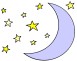 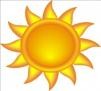 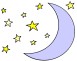 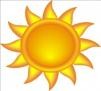 Hospital/Fire/Police911Brandon Regional HealthChild & Adolescent Treatment Centre727-3445Centre forAdult24HOURSexual AssaultCrisis Line1-888-292-7565Westman CrisisServices725-4411Provincial Employment & Income Assistance726-64381-866-726-6438340-9th Street,Centre578-4000HEALTH Links1-888-315-9257A registered nurse will answeryour questions, offer advice &help you find healthcarePsychiatry578-4555Centre for Geriatric Psychiatry578-4560Westman Women’s Shelter727-36441-877-977-0007Child & Family Services of Western Manitoba726-60301-888-379-7699Kids Help Phone1-800-668-6868Crisis Line forAbused Women727-36441-877-977-0007Suicide Crisis Line1-888-379-76992nd FloorMonday-Friday8:30-4:00After Hours:1-866-559-6778Hospitals & Clinics620 Dennis St. 728-4440Monday-Friday8:30am-5:30pmBrandon Clinic West2835 Victoria Ave.727-0900Mon-Fri 9am-8pm; Sat 10am-4pm; Sun/Holidays 10pm-2pm Newmount Medical ClinicMon-Fri 9am-8pm; Sat 10am-4pm;Sun 12pm-4pmBrandon Friendship Centre Aboriginal Healing and WellnessMonday-Friday8:30-4:30Community MentalWomen's Resource Centre726-8632Brandon & AreaYouth For Christ727-1251BrandonFriendship Centre727-1407CommunityRespite Services727-4910Child & FamilyServices729-3650/726-Manitoba Farm&Rural SupportServices1-866-367-3276Monday-Friday10:00am-9pmCMHA Emergency761-5040Mary’s House (Women & Family) Transitional Housing727-1268YWCA Meredith House (Family)Rosser Medical Clinic841 Rosser Ave.729-8588; Mon-Fri 9am-6pmWestern Medical Clinic144 6th 727-6451Mon-Fri 8am-6pmWestern Medical Clinic (Richmond Walk-In Clinic)1100 Richmond Ave727-0090Mon-Fri 9am-7pm; Sat9am-2pmWheat City Clinic Corral Centre (Kirkcaldy Dr at 18th St. N)727-1711Health Services578-2400Monday-Friday8:30-4:30Samaritan House726-0758Monday-Friday9:30-4:00DAYTIMESERVICES3651Family Services & Labour726-63361-800-230-1885Metis Child, Family & Community Services727-8540Emergency FoodSalvation Army727-6271Samaritan House Ministries726-0758/727-1268Open until 6:00 on TuesdaysHelping HandsSoup Kitchen11-7th Street,Brandon727-4635Monday-Friday12:00-1:00Please help by reporting updates to the Brandon Neighbourhood Renewal (204) 717-8413.www.brandonhomelessness.ca/HoursMonday10:00-4:30Tuesday         10:00-4:30Wednesday         10:00-7:00ThursdayCLOSED FOR PRIVATE GROUPSFriday10:00-3:00Address1605 Victoria Ave, Brandon, ManitobaR7A 1C1Phone(204) 728-2499Toll Free1-888-353-3372E-mailinfo@westwind.mb.caWebwww.westwind.mb.ca/CityBrandon, ManitobaPhone(204) 727-36441-877-977-0007ServicesHow to AccessRegister at our office.the ServicesCostsNo cost.HoursMonday-Friday 8:00 am – 12 noon & 1:00pm – 4:30 pmOther RelevantInformationOffers service for employers seeking recruitment.Career ConnecAddressPhonetions Inc.     710-3rd Street, Brandon, Manitoba R7A 3C8(204) 728-9594FaxEmailWeb(204) 725-0105wwinmill@cciwestman.ca www.cciwestman.ca/ServicesEmployment services. Placement services. Work training services.Follow upAddressRoom 143 – 340-9th Street, Brandon, Manitoba R7A 6C2Phone(204) 726-6230Toll Free1-800-656-8481Fax(204) 726-6589Emailrtbbrandon@gov.mb.caWebServices:www.gov.mb.ca/fs/cca/rtb/index.htmlAssists with landlord/tenant disputesAddress1001 Pacific Ave, Brandon, ManitobaR7A 0J2Phone(204) 727-6031Fax(204) 725-4786Emailweslss@mts.netWebwww.westmanimmigrantservices.caHoursMonday-Thursday 9:00 am-5:00 pmFriday-Saturday 9:00 am-4:30 pmAddress1233 Rosser Ave, Brandon, ManitobaPhone(204) 726-8865Fax(204) 571-6836EmailStepanie.cmha@gmail.com Eligibility           For any homeless adults in need.How to access          Call (204) 761-5040AddressRoom 140A, 340-9th Street, Brandon, Manitoba R7A 6C2E-mailblelay@smd.mb.caPhone(204) 726-6157Toll Free1-800-813-3325Fax(204) 726-6499Webwww.smd.mb.caEligibility forProgramsOpen to all Westman community membersHow to AccessProgramsFor more information, call (204) 726-6030 or toll free in Manitoba1-800-483-8980.Medical Emergency orEmotionalDomesticChild andCrisisEmergencyRisk of Harm to Self/OthersHealthAbuseFamilyLinesShelter